臺灣寶島有機農業發展協會（FOA）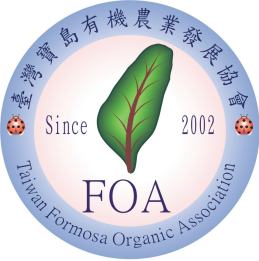 有機農糧產品驗證申請書※填寫注意事項與說明：     一、請先詳閱法規「有機農業促進法」與臺灣寶島有機農業發展協會(以下簡稱本會)提供之「有機農產品驗             證契約書」。     二、倘農產品經營者曾違反有機農業促進法經驗證機構終止驗證者，一年內不得再次申請本會有機產品驗證。     三、倘農產品經營者屬違反「有機農業促進法」自行終止驗證者，本會有權調閱前一驗證違規相關之事件資             料。農產品經營者應自行改善矯正前一驗證程序中違反「有機農業促進法」之事由。     四、請詳閱內容並依照農場現況詳細填寫，避免耽誤驗證時程與時效，或被退件。     五、本填報資訊將當作驗證程序中實地查驗與證書依據，驗證程序中如申請者有再次異動或變更應主動通知             本會，並配合相關驗證程序之要求，未告知者將以退件處理。     六、申請自產農產品加工品項者，應另外填具自產農產品加工說明書(QR-04-005)填報自產加工地址與製程資             訊。具委外製程者應一併提供委外合約書。     七、本會受理申請後，並不代表農產品經營者已經獲得驗證資格。個人資料提供同意書本人擬申請參加臺灣寶島有機農業發展協會(以下簡稱寶島有機)辦理之有機農產品驗證服務，茲由寶島有機告知本人個人資料蒐集、處理、利用等相關事項如下：一、蒐集之特定目的寶島有機基於有機農產品驗證服務或驗證行政、及代為向政府機關及行政院農業委員會申報相關補助款之特定牧的蒐集、處理及利用本人之個人資料。二、蒐集及處理個人資料類別(一)辨識個人者。如中英文姓名、身分證字號、相關通訊聯絡資訊(戶籍地址、聯絡地址、e-mail、電話)等。(二)個人描述。如機構單位名稱、部門等(三)其他。如工作生產紀錄資訊、地籍資料謄本。三、利用之期間、地區、對象及方式本人同意寶島有機於有機驗證存續期間、相關法令或契約約定就個人資料之保存期間、寶島有機因執行業務必須之保存期間，在臺灣、澎湖、金門、馬祖地區與寶島有機有業務往來之機構、與寶島有機往來之合作單位，得以自動化機器或其他非自動化方式利用本人個人資料。四、本人知悉就本人提供之個人資料得向寶島有機行使下列權利：(一)查詢或請求閱覽。(二)請求製給複製本。(三)請求補充或更正。(四)請求停止蒐集、處理或利用。(五)請求刪除。五、本人得自由選擇是否提供個人資料，但本人提供之個人資料，如有內容不完整，或經寶島有機發現不足以確認本人身份真實性，或其他個人資料冒用，個人資料不實等情形，可能喪失相關權利。本人同意寶島有機基於上述特定目的蒐集或處理本人個人資料，並於特定目的之必要範圍內利用本人個人資料。農產品經營者／簽章印信：填表日期：      年      月       日有機農糧產品驗證申請書附表此欄由本會填寫受理申請編號：受理申請日期：農產品經營者名稱：證書編號(無則免填)：申請單位聯絡資訊：申請項目：初次查驗  □移轉驗證1.農產品經營業者（以下簡稱申請者）基本資料：1.農產品經營業者（以下簡稱申請者）基本資料：1.農產品經營業者（以下簡稱申請者）基本資料：1.農產品經營業者（以下簡稱申請者）基本資料：1.農產品經營業者（以下簡稱申請者）基本資料：1.農產品經營業者（以下簡稱申請者）基本資料：1.農產品經營業者（以下簡稱申請者）基本資料：1.農產品經營業者（以下簡稱申請者）基本資料：1.1    申 請 者 姓 名     ／名 稱 (代 表 人)1.1.1申請者類別屬於：農民(具本國國籍)	依法設立或登記之農場領有營利事業登記者　依法設立或登記農民團體或農業產銷班   依法設立或登記法人或團體1.2申 請者身分證字號／      統 一 編 號(謹供本會申報農糧補助用)1.1.1申請者類別屬於：農民(具本國國籍)	依法設立或登記之農場領有營利事業登記者　依法設立或登記農民團體或農業產銷班   依法設立或登記法人或團體1.3農場名稱無，同申請者  有，農場名稱：無，同申請者  有，農場名稱：無，同申請者  有，農場名稱：無，同申請者  有，農場名稱：無，同申請者  有，農場名稱：無，同申請者  有，農場名稱：1.1.1申請者類別屬於：農民(具本國國籍)	依法設立或登記之農場領有營利事業登記者　依法設立或登記農民團體或農業產銷班   依法設立或登記法人或團體1.4 申請者戶籍地址/公司設立地址：申請者通訊地址: 申請者驗證地址或最大一筆地號：1.4 申請者戶籍地址/公司設立地址：申請者通訊地址: 申請者驗證地址或最大一筆地號：1.4 申請者戶籍地址/公司設立地址：申請者通訊地址: 申請者驗證地址或最大一筆地號：1.4 申請者戶籍地址/公司設立地址：申請者通訊地址: 申請者驗證地址或最大一筆地號：1.4 申請者戶籍地址/公司設立地址：申請者通訊地址: 申請者驗證地址或最大一筆地號：1.4 申請者戶籍地址/公司設立地址：申請者通訊地址: 申請者驗證地址或最大一筆地號：1.4 申請者戶籍地址/公司設立地址：申請者通訊地址: 申請者驗證地址或最大一筆地號：1.4 申請者戶籍地址/公司設立地址：申請者通訊地址: 申請者驗證地址或最大一筆地號：1.5申請者行動電話:申請者聯絡電話：申請者聯絡電話：申請者聯絡電話：申請者聯絡電話：申請者電子郵件信箱：申請者電子郵件信箱：申請者電子郵件信箱：1.6另有聯絡人請填寫以下資訊 : (無可免填)1.6另有聯絡人請填寫以下資訊 : (無可免填)1.6另有聯絡人請填寫以下資訊 : (無可免填)負責事項：負責事項：負責事項：負責事項：負責事項：聯絡人： 與聯絡人關係聯絡人： 與聯絡人關係通訊地址： E-mail:通訊地址： E-mail:通訊地址： E-mail:通訊地址： E-mail:通訊地址： E-mail:通訊地址： E-mail:聯絡人行動電話：聯絡人行動電話：聯絡人電話：聯絡人電話：聯絡人電話：聯絡人電話：聯絡人傳真：聯絡人傳真：1.7申請者或親屬間是否曾經申請過有機農產品驗證? 或同時正向其他驗證機構提出申請？□是 ;驗證機構名稱: 1.7申請者或親屬間是否曾經申請過有機農產品驗證? 或同時正向其他驗證機構提出申請？□是 ;驗證機構名稱: 1.7申請者或親屬間是否曾經申請過有機農產品驗證? 或同時正向其他驗證機構提出申請？□是 ;驗證機構名稱: 1.7申請者或親屬間是否曾經申請過有機農產品驗證? 或同時正向其他驗證機構提出申請？□是 ;驗證機構名稱: 1.7申請者或親屬間是否曾經申請過有機農產品驗證? 或同時正向其他驗證機構提出申請？□是 ;驗證機構名稱: 1.7申請者或親屬間是否曾經申請過有機農產品驗證? 或同時正向其他驗證機構提出申請？□是 ;驗證機構名稱: 1.7申請者或親屬間是否曾經申請過有機農產品驗證? 或同時正向其他驗證機構提出申請？□是 ;驗證機構名稱: 1.7申請者或親屬間是否曾經申請過有機農產品驗證? 或同時正向其他驗證機構提出申請？□是 ;驗證機構名稱: 申請年/月:申請年/月:申請年/月:申請年/月:證書編號:證書編號:證書編號:證書編號:但曾經驗證機構暫時終止或終止驗證；但曾經驗證機構暫時終止或終止驗證；但曾經驗證機構暫時終止或終止驗證；但曾經驗證機構暫時終止或終止驗證；起訖時間：起訖時間：起訖時間：起訖時間：原因：原因：原因：原因：    □否，尚未申請過任何驗證。    □否，尚未申請過任何驗證。    □否，尚未申請過任何驗證。    □否，尚未申請過任何驗證。    □否，尚未申請過任何驗證。    □否，尚未申請過任何驗證。    □否，尚未申請過任何驗證。    □否，尚未申請過任何驗證。1.8委外作業(例如委外代採收、代烘、代碾、製茶、代包裝…等) □無委外項目        □有委外委外項目與資訊(應檢附合約):  1.8委外作業(例如委外代採收、代烘、代碾、製茶、代包裝…等) □無委外項目        □有委外委外項目與資訊(應檢附合約):  1.8委外作業(例如委外代採收、代烘、代碾、製茶、代包裝…等) □無委外項目        □有委外委外項目與資訊(應檢附合約):  1.8委外作業(例如委外代採收、代烘、代碾、製茶、代包裝…等) □無委外項目        □有委外委外項目與資訊(應檢附合約):  1.8委外作業(例如委外代採收、代烘、代碾、製茶、代包裝…等) □無委外項目        □有委外委外項目與資訊(應檢附合約):  1.8委外作業(例如委外代採收、代烘、代碾、製茶、代包裝…等) □無委外項目        □有委外委外項目與資訊(應檢附合約):  1.8委外作業(例如委外代採收、代烘、代碾、製茶、代包裝…等) □無委外項目        □有委外委外項目與資訊(應檢附合約):  1.8委外作業(例如委外代採收、代烘、代碾、製茶、代包裝…等) □無委外項目        □有委外委外項目與資訊(應檢附合約):  1.9申請者另外有耕作本次無申請驗證農地共約                      公頃。生產：                         .1.9申請者另外有耕作本次無申請驗證農地共約                      公頃。生產：                         .1.9申請者另外有耕作本次無申請驗證農地共約                      公頃。生產：                         .1.9申請者另外有耕作本次無申請驗證農地共約                      公頃。生產：                         .1.9申請者另外有耕作本次無申請驗證農地共約                      公頃。生產：                         .1.9申請者另外有耕作本次無申請驗證農地共約                      公頃。生產：                         .1.9申請者另外有耕作本次無申請驗證農地共約                      公頃。生產：                         .1.9申請者另外有耕作本次無申請驗證農地共約                      公頃。生產：                         .2.0 農產品經營者業已取得與遵守行政院農業委員會最新版本「有機農業促進法暨相關子法」、「有機驗證手冊」及「有機農產品驗證契約書」，且同意由臺灣寶島有機農業發展協會執行本次之有機農產品驗證申請，並依照「有機農產品驗證契約書」繳交驗證費用。本人已詳閱「個人資料提供同意書」，且所有檢附內容、申請驗證填報之申請項目(產品)與地籍資料，皆為屬實無誤!如有不實或欺騙願受法律責任。農產品經營者／簽章印信：填表日期：      年      月       日2.0 農產品經營者業已取得與遵守行政院農業委員會最新版本「有機農業促進法暨相關子法」、「有機驗證手冊」及「有機農產品驗證契約書」，且同意由臺灣寶島有機農業發展協會執行本次之有機農產品驗證申請，並依照「有機農產品驗證契約書」繳交驗證費用。本人已詳閱「個人資料提供同意書」，且所有檢附內容、申請驗證填報之申請項目(產品)與地籍資料，皆為屬實無誤!如有不實或欺騙願受法律責任。農產品經營者／簽章印信：填表日期：      年      月       日2.0 農產品經營者業已取得與遵守行政院農業委員會最新版本「有機農業促進法暨相關子法」、「有機驗證手冊」及「有機農產品驗證契約書」，且同意由臺灣寶島有機農業發展協會執行本次之有機農產品驗證申請，並依照「有機農產品驗證契約書」繳交驗證費用。本人已詳閱「個人資料提供同意書」，且所有檢附內容、申請驗證填報之申請項目(產品)與地籍資料，皆為屬實無誤!如有不實或欺騙願受法律責任。農產品經營者／簽章印信：填表日期：      年      月       日2.0 農產品經營者業已取得與遵守行政院農業委員會最新版本「有機農業促進法暨相關子法」、「有機驗證手冊」及「有機農產品驗證契約書」，且同意由臺灣寶島有機農業發展協會執行本次之有機農產品驗證申請，並依照「有機農產品驗證契約書」繳交驗證費用。本人已詳閱「個人資料提供同意書」，且所有檢附內容、申請驗證填報之申請項目(產品)與地籍資料，皆為屬實無誤!如有不實或欺騙願受法律責任。農產品經營者／簽章印信：填表日期：      年      月       日2.0 農產品經營者業已取得與遵守行政院農業委員會最新版本「有機農業促進法暨相關子法」、「有機驗證手冊」及「有機農產品驗證契約書」，且同意由臺灣寶島有機農業發展協會執行本次之有機農產品驗證申請，並依照「有機農產品驗證契約書」繳交驗證費用。本人已詳閱「個人資料提供同意書」，且所有檢附內容、申請驗證填報之申請項目(產品)與地籍資料，皆為屬實無誤!如有不實或欺騙願受法律責任。農產品經營者／簽章印信：填表日期：      年      月       日2.0 農產品經營者業已取得與遵守行政院農業委員會最新版本「有機農業促進法暨相關子法」、「有機驗證手冊」及「有機農產品驗證契約書」，且同意由臺灣寶島有機農業發展協會執行本次之有機農產品驗證申請，並依照「有機農產品驗證契約書」繳交驗證費用。本人已詳閱「個人資料提供同意書」，且所有檢附內容、申請驗證填報之申請項目(產品)與地籍資料，皆為屬實無誤!如有不實或欺騙願受法律責任。農產品經營者／簽章印信：填表日期：      年      月       日2.0 農產品經營者業已取得與遵守行政院農業委員會最新版本「有機農業促進法暨相關子法」、「有機驗證手冊」及「有機農產品驗證契約書」，且同意由臺灣寶島有機農業發展協會執行本次之有機農產品驗證申請，並依照「有機農產品驗證契約書」繳交驗證費用。本人已詳閱「個人資料提供同意書」，且所有檢附內容、申請驗證填報之申請項目(產品)與地籍資料，皆為屬實無誤!如有不實或欺騙願受法律責任。農產品經營者／簽章印信：填表日期：      年      月       日2.0 農產品經營者業已取得與遵守行政院農業委員會最新版本「有機農業促進法暨相關子法」、「有機驗證手冊」及「有機農產品驗證契約書」，且同意由臺灣寶島有機農業發展協會執行本次之有機農產品驗證申請，並依照「有機農產品驗證契約書」繳交驗證費用。本人已詳閱「個人資料提供同意書」，且所有檢附內容、申請驗證填報之申請項目(產品)與地籍資料，皆為屬實無誤!如有不實或欺騙願受法律責任。農產品經營者／簽章印信：填表日期：      年      月       日2.申請驗證品項範圍與農地資料（含包裝、儲藏、販售與自產農產品加工場區）                                                                                                               頁面不敷使用時請自行影印加頁2.申請驗證品項範圍與農地資料（含包裝、儲藏、販售與自產農產品加工場區）                                                                                                               頁面不敷使用時請自行影印加頁2.申請驗證品項範圍與農地資料（含包裝、儲藏、販售與自產農產品加工場區）                                                                                                               頁面不敷使用時請自行影印加頁2.申請驗證品項範圍與農地資料（含包裝、儲藏、販售與自產農產品加工場區）                                                                                                               頁面不敷使用時請自行影印加頁2.申請驗證品項範圍與農地資料（含包裝、儲藏、販售與自產農產品加工場區）                                                                                                               頁面不敷使用時請自行影印加頁2.申請驗證品項範圍與農地資料（含包裝、儲藏、販售與自產農產品加工場區）                                                                                                               頁面不敷使用時請自行影印加頁2.申請驗證品項範圍與農地資料（含包裝、儲藏、販售與自產農產品加工場區）                                                                                                               頁面不敷使用時請自行影印加頁田區代號申請驗證地段與地號地藉面積（平方公尺）實際耕作面積 (公頃)立地條件請依據法規中有機農產品有機轉型期農產品類別及品項一覽表填寫請依據法規中有機農產品有機轉型期農產品類別及品項一覽表填寫田區代號申請驗證地段與地號地藉面積（平方公尺）實際耕作面積 (公頃)立地條件品項/產品範圍年產量估算範例：35-A桃園市大溪區員林段號21880.2188□設施露天雜糧/地瓜果菜/玉米短期葉菜/白菜、青江菜、萵苣、茼蒿、莧菜350公斤1200斤3500公斤□設施□露天□設施□露天□設施□露天□設施□露天□設施□露天□設施□露天□設施□露天□設施□露天□設施□露天(1) 申請驗證地號共計           個，面積                 公頃；(2) 申請驗證品項共計               個。(1) 申請驗證地號共計           個，面積                 公頃；(2) 申請驗證品項共計               個。(1) 申請驗證地號共計           個，面積                 公頃；(2) 申請驗證品項共計               個。(1) 申請驗證地號共計           個，面積                 公頃；(2) 申請驗證品項共計               個。(1) 申請驗證地號共計           個，面積                 公頃；(2) 申請驗證品項共計               個。(1) 申請驗證地號共計           個，面積                 公頃；(2) 申請驗證品項共計               個。(1) 申請驗證地號共計           個，面積                 公頃；(2) 申請驗證品項共計               個。2.1□包裝 □儲藏 □販售 □自產農產品加工場區       地址： □同戶籍地址  □同通訊地址   □另有地址：                                                        .2.1□包裝 □儲藏 □販售 □自產農產品加工場區       地址： □同戶籍地址  □同通訊地址   □另有地址：                                                        .2.1□包裝 □儲藏 □販售 □自產農產品加工場區       地址： □同戶籍地址  □同通訊地址   □另有地址：                                                        .2.1□包裝 □儲藏 □販售 □自產農產品加工場區       地址： □同戶籍地址  □同通訊地址   □另有地址：                                                        .2.1□包裝 □儲藏 □販售 □自產農產品加工場區       地址： □同戶籍地址  □同通訊地址   □另有地址：                                                        .2.1□包裝 □儲藏 □販售 □自產農產品加工場區       地址： □同戶籍地址  □同通訊地址   □另有地址：                                                        .2.1□包裝 □儲藏 □販售 □自產農產品加工場區       地址： □同戶籍地址  □同通訊地址   □另有地址：                                                        .□包裝 □儲藏 □販售 □自產農產品加工場區       地址： □同戶籍地址  □同通訊地址   □另有地址：                                                        .□包裝 □儲藏 □販售 □自產農產品加工場區       地址： □同戶籍地址  □同通訊地址   □另有地址：                                                        .□包裝 □儲藏 □販售 □自產農產品加工場區       地址： □同戶籍地址  □同通訊地址   □另有地址：                                                        .□包裝 □儲藏 □販售 □自產農產品加工場區       地址： □同戶籍地址  □同通訊地址   □另有地址：                                                        .□包裝 □儲藏 □販售 □自產農產品加工場區       地址： □同戶籍地址  □同通訊地址   □另有地址：                                                        .□包裝 □儲藏 □販售 □自產農產品加工場區       地址： □同戶籍地址  □同通訊地址   □另有地址：                                                        .□包裝 □儲藏 □販售 □自產農產品加工場區       地址： □同戶籍地址  □同通訊地址   □另有地址：                                                        .包裝/自產農產品加工場區建物許可證字號：包裝/自產農產品加工場區建物許可證字號：包裝/自產農產品加工場區建物許可證字號：包裝/自產農產品加工場區建物許可證字號：包裝/自產農產品加工場區建物許可證字號：包裝/自產農產品加工場區建物許可證字號：包裝/自產農產品加工場區建物許可證字號：3. 申請驗證應提供文件核對表：3. 申請驗證應提供文件核對表：3. 申請驗證應提供文件核對表：請注意說明法規要求事項a.依據有機農產品驗證機構與農產品經營者簽訂契約應記載事項須請農產品經營者提供。b.農產品經營者應注意依據有機農業促進法第二十一條規定主管機關得派員攜帶證明文件進入涉及有機或有機轉型期農產品生產、加 工、分裝、貯存、販賣或其他相關場所及運輸工具，執行檢查、抽樣檢驗 或要求農產品經營者提供相關資料、紀錄；任何人不得規避、妨礙、拒絕或提供不實資料、紀錄。且依據罰則第三十條第三項規定違反第二十二條規定，規避、妨礙或拒絕主管機關進入場所、運輸工 具、執行檢查、抽樣檢驗，或未提供相關資料或紀錄，或提供不實之資料或紀錄。處新臺幣十萬元以上一百萬元以下罰鍰，並得按次處罰。c. 以下資料皆須檢附影本，紀錄正本須持續填寫，待稽核時供查核。請注意說明法規要求事項a.依據有機農產品驗證機構與農產品經營者簽訂契約應記載事項須請農產品經營者提供。b.農產品經營者應注意依據有機農業促進法第二十一條規定主管機關得派員攜帶證明文件進入涉及有機或有機轉型期農產品生產、加 工、分裝、貯存、販賣或其他相關場所及運輸工具，執行檢查、抽樣檢驗 或要求農產品經營者提供相關資料、紀錄；任何人不得規避、妨礙、拒絕或提供不實資料、紀錄。且依據罰則第三十條第三項規定違反第二十二條規定，規避、妨礙或拒絕主管機關進入場所、運輸工 具、執行檢查、抽樣檢驗，或未提供相關資料或紀錄，或提供不實之資料或紀錄。處新臺幣十萬元以上一百萬元以下罰鍰，並得按次處罰。c. 以下資料皆須檢附影本，紀錄正本須持續填寫，待稽核時供查核。請注意說明法規要求事項a.依據有機農產品驗證機構與農產品經營者簽訂契約應記載事項須請農產品經營者提供。b.農產品經營者應注意依據有機農業促進法第二十一條規定主管機關得派員攜帶證明文件進入涉及有機或有機轉型期農產品生產、加 工、分裝、貯存、販賣或其他相關場所及運輸工具，執行檢查、抽樣檢驗 或要求農產品經營者提供相關資料、紀錄；任何人不得規避、妨礙、拒絕或提供不實資料、紀錄。且依據罰則第三十條第三項規定違反第二十二條規定，規避、妨礙或拒絕主管機關進入場所、運輸工 具、執行檢查、抽樣檢驗，或未提供相關資料或紀錄，或提供不實之資料或紀錄。處新臺幣十萬元以上一百萬元以下罰鍰，並得按次處罰。c. 以下資料皆須檢附影本，紀錄正本須持續填寫，待稽核時供查核。文件名稱資料確認與說明資料確認與說明1. 登記證明：農場/產銷班/公司/商業登記證明  (若無相關證明，請以農民身分申請)□已檢附□未檢附，原因____                  ___2. 負責人身分證影本/農民身分證影本/存摺影本□已檢附□未檢附，原因__ ____                       _3. 最近一個月內地籍圖、土地登記謄本、農地清冊□已檢附□未檢附，原因__ ____                       _4. 土地使用經營權證明文件（如二年以上租約，與所有權人簽訂的協定、代耕書、同意書等）□已檢附□未檢附，原因__ ____                       _5. 有機產製廠（場）地理位置資料，包括：現場實測圖（請將地籍圖放大套繪，並描述實際場區生產狀況及鄰近區域狀況）、農場交通地圖□已檢附□未檢附，原因__ ____                       _6.依驗證基準之生產計畫或生產過程說明。    □方案一、使用附表提供之有機作物生產經營計劃表  □方案二、自行提供農場生產操作說明書(須含方案一附表內所有資訊)□已檢附□未檢附，原因__ ____                       _7.有機農作物生產紀錄簿(如附件，若有自己的生產紀錄簿亦可，但須包含本生產紀錄簿中所要求檢附之內容)□已檢附□未檢附，原因__ ____                       _8.自產農產加工品製程說明書、農業用地作農業設施容許使用同意書(申請自產農產加工品者適用)。□已檢附□未檢附，原因__ ____                       _□原因:未有自產農產加工品項9.委外作業之有機農產品驗證證書與委外單位簽訂合約書。□已檢附□未檢附，原因__ ____                       _□原因:未有委外項目。10. 平行生產(慣行或未驗證)之生產紀錄。□已檢附□未檢附，原因__ ____                       _11.非「非有機種子(苗)&資材使用計畫申請審查表」(使用了商業種苗、外購商業資材、堆肥，應填寫本申請表)□已檢附□未檢附，原因__ ____                       _12.向多家驗證機構申請驗證者，應另外檢附自主管理機制及相關紀錄。□已檢附□未檢附，原因_無向多家驗證機構申請。__有機作物經營管理基本情況調查表有機作物經營管理基本情況調查表有機作物經營管理基本情況調查表有機作物經營管理基本情況調查表有機作物經營管理基本情況調查表有機作物經營管理基本情況調查表有機作物經營管理基本情況調查表有機作物經營管理基本情況調查表有機作物經營管理基本情況調查表有機作物經營管理基本情況調查表有機作物經營管理基本情況調查表有機作物經營管理基本情況調查表有機作物經營管理基本情況調查表有機作物經營管理基本情況調查表有機作物經營管理基本情況調查表有機作物經營管理基本情況調查表有機作物經營管理基本情況調查表有機作物經營管理基本情況調查表有機作物經營管理基本情況調查表有機作物經營管理基本情況調查表有機作物經營管理基本情況調查表有機作物經營管理基本情況調查表有機作物經營管理基本情況調查表有機作物經營管理基本情況調查表附表1.1經營體經營模式?附表1.1經營體經營模式?附表1.1經營體經營模式?附表1.1經營體經營模式?附表1.1經營體經營模式?附表1.1經營體經營模式?附表1.1經營體經營模式?附表1.1經營體經營模式?附表1.1經營體經營模式?□自主經營  □自主經營  □自主經營  □自主經營  □自主經營  □自主經營  □自主經營  □自主經營  □自主經營  □合作社 共     人□合作社 共     人□合作社 共     人□合作社 共     人□合作社 共     人□合作社 共     人附表1.1經營體經營模式?附表1.1經營體經營模式?附表1.1經營體經營模式?附表1.1經營體經營模式?附表1.1經營體經營模式?附表1.1經營體經營模式?附表1.1經營體經營模式?附表1.1經營體經營模式?附表1.1經營體經營模式?□合作經營 共     人□合作經營 共     人□合作經營 共     人□合作經營 共     人□合作經營 共     人□合作經營 共     人□合作經營 共     人□合作經營 共     人□合作經營 共     人□公司加契約農戶共         人 □公司加契約農戶共         人 □公司加契約農戶共         人 □公司加契約農戶共         人 □公司加契約農戶共         人 □公司加契約農戶共         人 附表1.2人力資源管理附表1.2人力資源管理附表1.2人力資源管理附表1.2人力資源管理附表1.2人力資源管理附表1.2人力資源管理附表1.2人力資源管理附表1.2人力資源管理附表1.2人力資源管理□獨立經營  □夫妻或親友共同經營  □雇工     人  □臨時工     人 □雇工     人+臨時工     人□獨立經營  □夫妻或親友共同經營  □雇工     人  □臨時工     人 □雇工     人+臨時工     人□獨立經營  □夫妻或親友共同經營  □雇工     人  □臨時工     人 □雇工     人+臨時工     人□獨立經營  □夫妻或親友共同經營  □雇工     人  □臨時工     人 □雇工     人+臨時工     人□獨立經營  □夫妻或親友共同經營  □雇工     人  □臨時工     人 □雇工     人+臨時工     人□獨立經營  □夫妻或親友共同經營  □雇工     人  □臨時工     人 □雇工     人+臨時工     人□獨立經營  □夫妻或親友共同經營  □雇工     人  □臨時工     人 □雇工     人+臨時工     人□獨立經營  □夫妻或親友共同經營  □雇工     人  □臨時工     人 □雇工     人+臨時工     人□獨立經營  □夫妻或親友共同經營  □雇工     人  □臨時工     人 □雇工     人+臨時工     人□獨立經營  □夫妻或親友共同經營  □雇工     人  □臨時工     人 □雇工     人+臨時工     人□獨立經營  □夫妻或親友共同經營  □雇工     人  □臨時工     人 □雇工     人+臨時工     人□獨立經營  □夫妻或親友共同經營  □雇工     人  □臨時工     人 □雇工     人+臨時工     人□獨立經營  □夫妻或親友共同經營  □雇工     人  □臨時工     人 □雇工     人+臨時工     人□獨立經營  □夫妻或親友共同經營  □雇工     人  □臨時工     人 □雇工     人+臨時工     人□獨立經營  □夫妻或親友共同經營  □雇工     人  □臨時工     人 □雇工     人+臨時工     人附表1.3有機專業訓練或    有機工作經驗附表1.3有機專業訓練或    有機工作經驗附表1.3有機專業訓練或    有機工作經驗附表1.3有機專業訓練或    有機工作經驗附表1.3有機專業訓練或    有機工作經驗附表1.3有機專業訓練或    有機工作經驗附表1.3有機專業訓練或    有機工作經驗附表1.3有機專業訓練或    有機工作經驗附表1.3有機專業訓練或    有機工作經驗有相關工作經驗: □是，       年   □否有機培訓課程: □是，課程名稱:                  □否有相關工作經驗: □是，       年   □否有機培訓課程: □是，課程名稱:                  □否有相關工作經驗: □是，       年   □否有機培訓課程: □是，課程名稱:                  □否有相關工作經驗: □是，       年   □否有機培訓課程: □是，課程名稱:                  □否有相關工作經驗: □是，       年   □否有機培訓課程: □是，課程名稱:                  □否有相關工作經驗: □是，       年   □否有機培訓課程: □是，課程名稱:                  □否有相關工作經驗: □是，       年   □否有機培訓課程: □是，課程名稱:                  □否有相關工作經驗: □是，       年   □否有機培訓課程: □是，課程名稱:                  □否有相關工作經驗: □是，       年   □否有機培訓課程: □是，課程名稱:                  □否有相關工作經驗: □是，       年   □否有機培訓課程: □是，課程名稱:                  □否有相關工作經驗: □是，       年   □否有機培訓課程: □是，課程名稱:                  □否有相關工作經驗: □是，       年   □否有機培訓課程: □是，課程名稱:                  □否有相關工作經驗: □是，       年   □否有機培訓課程: □是，課程名稱:                  □否有相關工作經驗: □是，       年   □否有機培訓課程: □是，課程名稱:                  □否有相關工作經驗: □是，       年   □否有機培訓課程: □是，課程名稱:                  □否附表1.4土地資訊?附表1.4土地資訊?附表1.4土地資訊?附表1.4土地資訊?附表1.4土地資訊?附表1.4土地資訊?附表1.4土地資訊?附表1.4土地資訊?附表1.4土地資訊?□自有農地  □承租農地  □自有+承租農地  □具使用權□自有農地  □承租農地  □自有+承租農地  □具使用權□自有農地  □承租農地  □自有+承租農地  □具使用權□自有農地  □承租農地  □自有+承租農地  □具使用權□自有農地  □承租農地  □自有+承租農地  □具使用權□自有農地  □承租農地  □自有+承租農地  □具使用權□自有農地  □承租農地  □自有+承租農地  □具使用權□自有農地  □承租農地  □自有+承租農地  □具使用權□自有農地  □承租農地  □自有+承租農地  □具使用權□自有農地  □承租農地  □自有+承租農地  □具使用權□自有農地  □承租農地  □自有+承租農地  □具使用權□自有農地  □承租農地  □自有+承租農地  □具使用權□自有農地  □承租農地  □自有+承租農地  □具使用權□自有農地  □承租農地  □自有+承租農地  □具使用權□自有農地  □承租農地  □自有+承租農地  □具使用權附表1.5生產經營模式?(可複選)附表1.5生產經營模式?(可複選)附表1.5生產經營模式?(可複選)附表1.5生產經營模式?(可複選)附表1.5生產經營模式?(可複選)附表1.5生產經營模式?(可複選)附表1.5生產經營模式?(可複選)附表1.5生產經營模式?(可複選)附表1.5生產經營模式?(可複選)□生產型農場  □休閒觀光農場  □自然生態  □自家菜園□生產型農場  □休閒觀光農場  □自然生態  □自家菜園□生產型農場  □休閒觀光農場  □自然生態  □自家菜園□生產型農場  □休閒觀光農場  □自然生態  □自家菜園□生產型農場  □休閒觀光農場  □自然生態  □自家菜園□生產型農場  □休閒觀光農場  □自然生態  □自家菜園□生產型農場  □休閒觀光農場  □自然生態  □自家菜園□生產型農場  □休閒觀光農場  □自然生態  □自家菜園□生產型農場  □休閒觀光農場  □自然生態  □自家菜園□生產型農場  □休閒觀光農場  □自然生態  □自家菜園□生產型農場  □休閒觀光農場  □自然生態  □自家菜園□生產型農場  □休閒觀光農場  □自然生態  □自家菜園□生產型農場  □休閒觀光農場  □自然生態  □自家菜園□生產型農場  □休閒觀光農場  □自然生態  □自家菜園□生產型農場  □休閒觀光農場  □自然生態  □自家菜園附表1.6生產經營規劃(應納入輪作休耕生產制度)                 (表格不夠，可另附表)附表1.6生產經營規劃(應納入輪作休耕生產制度)                 (表格不夠，可另附表)附表1.6生產經營規劃(應納入輪作休耕生產制度)                 (表格不夠，可另附表)附表1.6生產經營規劃(應納入輪作休耕生產制度)                 (表格不夠，可另附表)附表1.6生產經營規劃(應納入輪作休耕生產制度)                 (表格不夠，可另附表)附表1.6生產經營規劃(應納入輪作休耕生產制度)                 (表格不夠，可另附表)附表1.6生產經營規劃(應納入輪作休耕生產制度)                 (表格不夠，可另附表)附表1.6生產經營規劃(應納入輪作休耕生產制度)                 (表格不夠，可另附表)附表1.6生產經營規劃(應納入輪作休耕生產制度)                 (表格不夠，可另附表)附表1.6生產經營規劃(應納入輪作休耕生產制度)                 (表格不夠，可另附表)附表1.6生產經營規劃(應納入輪作休耕生產制度)                 (表格不夠，可另附表)附表1.6生產經營規劃(應納入輪作休耕生產制度)                 (表格不夠，可另附表)附表1.6生產經營規劃(應納入輪作休耕生產制度)                 (表格不夠，可另附表)附表1.6生產經營規劃(應納入輪作休耕生產制度)                 (表格不夠，可另附表)附表1.6生產經營規劃(應納入輪作休耕生產制度)                 (表格不夠，可另附表)附表1.6生產經營規劃(應納入輪作休耕生產制度)                 (表格不夠，可另附表)附表1.6生產經營規劃(應納入輪作休耕生產制度)                 (表格不夠，可另附表)附表1.6生產經營規劃(應納入輪作休耕生產制度)                 (表格不夠，可另附表)附表1.6生產經營規劃(應納入輪作休耕生產制度)                 (表格不夠，可另附表)附表1.6生產經營規劃(應納入輪作休耕生產制度)                 (表格不夠，可另附表)附表1.6生產經營規劃(應納入輪作休耕生產制度)                 (表格不夠，可另附表)附表1.6生產經營規劃(應納入輪作休耕生產制度)                 (表格不夠，可另附表)附表1.6生產經營規劃(應納入輪作休耕生產制度)                 (表格不夠，可另附表)附表1.6生產經營規劃(應納入輪作休耕生產制度)                 (表格不夠，可另附表)地號地號面積(公頃)面積(公頃)面積(公頃)面積(公頃)種植作物種植作物種植作物種植作物種植作物種植作物種植作物種植作物種植作物是否為設施栽培是否為設施栽培是否為設施栽培是否為設施栽培是否為設施栽培預計產量預計產量預計產量預計產量地號地號面積(公頃)面積(公頃)面積(公頃)面積(公頃)種植作物種植作物種植作物種植作物種植作物種植作物種植作物種植作物種植作物是否為設施栽培是否為設施栽培是否為設施栽培是否為設施栽培是否為設施栽培今 年今 年今 年明 年是 否是 否是 否是 否是 否是 否是 否是 否是 否是 否是 否是 否是 否是 否是 否是 否是 否是 否是 否是 否是 否是 否是 否是 否是 否是 否是 否是 否是 否是 否附表1.7生產經營農地是否為新開墾土地或長期休耕(荒廢)土地?  □是   □否附表1.7生產經營農地是否為新開墾土地或長期休耕(荒廢)土地?  □是   □否附表1.7生產經營農地是否為新開墾土地或長期休耕(荒廢)土地?  □是   □否附表1.7生產經營農地是否為新開墾土地或長期休耕(荒廢)土地?  □是   □否附表1.7生產經營農地是否為新開墾土地或長期休耕(荒廢)土地?  □是   □否附表1.7生產經營農地是否為新開墾土地或長期休耕(荒廢)土地?  □是   □否附表1.7生產經營農地是否為新開墾土地或長期休耕(荒廢)土地?  □是   □否附表1.7生產經營農地是否為新開墾土地或長期休耕(荒廢)土地?  □是   □否附表1.7生產經營農地是否為新開墾土地或長期休耕(荒廢)土地?  □是   □否附表1.7生產經營農地是否為新開墾土地或長期休耕(荒廢)土地?  □是   □否附表1.7生產經營農地是否為新開墾土地或長期休耕(荒廢)土地?  □是   □否附表1.7生產經營農地是否為新開墾土地或長期休耕(荒廢)土地?  □是   □否附表1.7生產經營農地是否為新開墾土地或長期休耕(荒廢)土地?  □是   □否附表1.7生產經營農地是否為新開墾土地或長期休耕(荒廢)土地?  □是   □否附表1.7生產經營農地是否為新開墾土地或長期休耕(荒廢)土地?  □是   □否附表1.7生產經營農地是否為新開墾土地或長期休耕(荒廢)土地?  □是   □否附表1.7生產經營農地是否為新開墾土地或長期休耕(荒廢)土地?  □是   □否附表1.7生產經營農地是否為新開墾土地或長期休耕(荒廢)土地?  □是   □否附表1.7生產經營農地是否為新開墾土地或長期休耕(荒廢)土地?  □是   □否附表1.7生產經營農地是否為新開墾土地或長期休耕(荒廢)土地?  □是   □否附表1.7生產經營農地是否為新開墾土地或長期休耕(荒廢)土地?  □是   □否附表1.7生產經營農地是否為新開墾土地或長期休耕(荒廢)土地?  □是   □否附表1.7生產經營農地是否為新開墾土地或長期休耕(荒廢)土地?  □是   □否附表1.7生產經營農地是否為新開墾土地或長期休耕(荒廢)土地?  □是   □否附表1.8生產環境及汙染緩衝控制附表1.8生產環境及汙染緩衝控制附表1.8生產環境及汙染緩衝控制附表1.8生產環境及汙染緩衝控制附表1.8生產環境及汙染緩衝控制附表1.8生產環境及汙染緩衝控制附表1.8生產環境及汙染緩衝控制附表1.8生產環境及汙染緩衝控制附表1.8生產環境及汙染緩衝控制附表1.8生產環境及汙染緩衝控制附表1.8生產環境及汙染緩衝控制附表1.8生產環境及汙染緩衝控制附表1.8生產環境及汙染緩衝控制附表1.8生產環境及汙染緩衝控制附表1.8生產環境及汙染緩衝控制附表1.8生產環境及汙染緩衝控制附表1.8生產環境及汙染緩衝控制附表1.8生產環境及汙染緩衝控制附表1.8生產環境及汙染緩衝控制附表1.8生產環境及汙染緩衝控制附表1.8生產環境及汙染緩衝控制附表1.8生產環境及汙染緩衝控制附表1.8生產環境及汙染緩衝控制附表1.8生產環境及汙染緩衝控制    a.請簡述農地周圍土地使用狀況：    a.請簡述農地周圍土地使用狀況：    a.請簡述農地周圍土地使用狀況：    a.請簡述農地周圍土地使用狀況：    a.請簡述農地周圍土地使用狀況：    a.請簡述農地周圍土地使用狀況：    a.請簡述農地周圍土地使用狀況：    a.請簡述農地周圍土地使用狀況：    a.請簡述農地周圍土地使用狀況：    a.請簡述農地周圍土地使用狀況：    a.請簡述農地周圍土地使用狀況：    a.請簡述農地周圍土地使用狀況：    a.請簡述農地周圍土地使用狀況：    a.請簡述農地周圍土地使用狀況：    a.請簡述農地周圍土地使用狀況：    a.請簡述農地周圍土地使用狀況：    a.請簡述農地周圍土地使用狀況：    a.請簡述農地周圍土地使用狀況：    a.請簡述農地周圍土地使用狀況：    a.請簡述農地周圍土地使用狀況：    a.請簡述農地周圍土地使用狀況：    a.請簡述農地周圍土地使用狀況：    a.請簡述農地周圍土地使用狀況：    a.請簡述農地周圍土地使用狀況：    b.鄰近農地生產區域是否可能對有機生產區域造成污染風險：□是   □否    b.鄰近農地生產區域是否可能對有機生產區域造成污染風險：□是   □否    b.鄰近農地生產區域是否可能對有機生產區域造成污染風險：□是   □否    b.鄰近農地生產區域是否可能對有機生產區域造成污染風險：□是   □否    b.鄰近農地生產區域是否可能對有機生產區域造成污染風險：□是   □否    b.鄰近農地生產區域是否可能對有機生產區域造成污染風險：□是   □否    b.鄰近農地生產區域是否可能對有機生產區域造成污染風險：□是   □否    b.鄰近農地生產區域是否可能對有機生產區域造成污染風險：□是   □否    b.鄰近農地生產區域是否可能對有機生產區域造成污染風險：□是   □否    b.鄰近農地生產區域是否可能對有機生產區域造成污染風險：□是   □否    b.鄰近農地生產區域是否可能對有機生產區域造成污染風險：□是   □否    b.鄰近農地生產區域是否可能對有機生產區域造成污染風險：□是   □否    b.鄰近農地生產區域是否可能對有機生產區域造成污染風險：□是   □否    b.鄰近農地生產區域是否可能對有機生產區域造成污染風險：□是   □否    b.鄰近農地生產區域是否可能對有機生產區域造成污染風險：□是   □否    b.鄰近農地生產區域是否可能對有機生產區域造成污染風險：□是   □否    b.鄰近農地生產區域是否可能對有機生產區域造成污染風險：□是   □否    b.鄰近農地生產區域是否可能對有機生產區域造成污染風險：□是   □否    b.鄰近農地生產區域是否可能對有機生產區域造成污染風險：□是   □否    b.鄰近農地生產區域是否可能對有機生產區域造成污染風險：□是   □否    b.鄰近農地生產區域是否可能對有機生產區域造成污染風險：□是   □否    b.鄰近農地生產區域是否可能對有機生產區域造成污染風險：□是   □否    b.鄰近農地生產區域是否可能對有機生產區域造成污染風險：□是   □否    b.鄰近農地生產區域是否可能對有機生產區域造成污染風險：□是   □否    c. 是否要有設置緩衝帶?    c. 是否要有設置緩衝帶?    c. 是否要有設置緩衝帶?    c. 是否要有設置緩衝帶?    c. 是否要有設置緩衝帶?    c. 是否要有設置緩衝帶?    c. 是否要有設置緩衝帶?    c. 是否要有設置緩衝帶?    c. 是否要有設置緩衝帶?    c. 是否要有設置緩衝帶?    c. 是否要有設置緩衝帶?    c. 是否要有設置緩衝帶?是是類型為:□林帶、草地等 □溝溪、荒地等 □河流 □作物種植區□村路、作業路等□圍牆、圍欄  □其他類型為:□林帶、草地等 □溝溪、荒地等 □河流 □作物種植區□村路、作業路等□圍牆、圍欄  □其他類型為:□林帶、草地等 □溝溪、荒地等 □河流 □作物種植區□村路、作業路等□圍牆、圍欄  □其他類型為:□林帶、草地等 □溝溪、荒地等 □河流 □作物種植區□村路、作業路等□圍牆、圍欄  □其他類型為:□林帶、草地等 □溝溪、荒地等 □河流 □作物種植區□村路、作業路等□圍牆、圍欄  □其他類型為:□林帶、草地等 □溝溪、荒地等 □河流 □作物種植區□村路、作業路等□圍牆、圍欄  □其他類型為:□林帶、草地等 □溝溪、荒地等 □河流 □作物種植區□村路、作業路等□圍牆、圍欄  □其他類型為:□林帶、草地等 □溝溪、荒地等 □河流 □作物種植區□村路、作業路等□圍牆、圍欄  □其他類型為:□林帶、草地等 □溝溪、荒地等 □河流 □作物種植區□村路、作業路等□圍牆、圍欄  □其他類型為:□林帶、草地等 □溝溪、荒地等 □河流 □作物種植區□村路、作業路等□圍牆、圍欄  □其他    c. 是否要有設置緩衝帶?    c. 是否要有設置緩衝帶?    c. 是否要有設置緩衝帶?    c. 是否要有設置緩衝帶?    c. 是否要有設置緩衝帶?    c. 是否要有設置緩衝帶?    c. 是否要有設置緩衝帶?    c. 是否要有設置緩衝帶?    c. 是否要有設置緩衝帶?    c. 是否要有設置緩衝帶?    c. 是否要有設置緩衝帶?    c. 是否要有設置緩衝帶?否否類型為:□林帶、草地等 □溝溪、荒地等 □河流 □作物種植區□村路、作業路等□圍牆、圍欄  □其他類型為:□林帶、草地等 □溝溪、荒地等 □河流 □作物種植區□村路、作業路等□圍牆、圍欄  □其他類型為:□林帶、草地等 □溝溪、荒地等 □河流 □作物種植區□村路、作業路等□圍牆、圍欄  □其他類型為:□林帶、草地等 □溝溪、荒地等 □河流 □作物種植區□村路、作業路等□圍牆、圍欄  □其他類型為:□林帶、草地等 □溝溪、荒地等 □河流 □作物種植區□村路、作業路等□圍牆、圍欄  □其他類型為:□林帶、草地等 □溝溪、荒地等 □河流 □作物種植區□村路、作業路等□圍牆、圍欄  □其他類型為:□林帶、草地等 □溝溪、荒地等 □河流 □作物種植區□村路、作業路等□圍牆、圍欄  □其他類型為:□林帶、草地等 □溝溪、荒地等 □河流 □作物種植區□村路、作業路等□圍牆、圍欄  □其他類型為:□林帶、草地等 □溝溪、荒地等 □河流 □作物種植區□村路、作業路等□圍牆、圍欄  □其他類型為:□林帶、草地等 □溝溪、荒地等 □河流 □作物種植區□村路、作業路等□圍牆、圍欄  □其他    c. 是否要有設置緩衝帶?    c. 是否要有設置緩衝帶?    c. 是否要有設置緩衝帶?    c. 是否要有設置緩衝帶?    c. 是否要有設置緩衝帶?    c. 是否要有設置緩衝帶?    c. 是否要有設置緩衝帶?    c. 是否要有設置緩衝帶?    c. 是否要有設置緩衝帶?    c. 是否要有設置緩衝帶?    c. 是否要有設置緩衝帶?    c. 是否要有設置緩衝帶?類型為:□林帶、草地等 □溝溪、荒地等 □河流 □作物種植區□村路、作業路等□圍牆、圍欄  □其他類型為:□林帶、草地等 □溝溪、荒地等 □河流 □作物種植區□村路、作業路等□圍牆、圍欄  □其他類型為:□林帶、草地等 □溝溪、荒地等 □河流 □作物種植區□村路、作業路等□圍牆、圍欄  □其他類型為:□林帶、草地等 □溝溪、荒地等 □河流 □作物種植區□村路、作業路等□圍牆、圍欄  □其他類型為:□林帶、草地等 □溝溪、荒地等 □河流 □作物種植區□村路、作業路等□圍牆、圍欄  □其他類型為:□林帶、草地等 □溝溪、荒地等 □河流 □作物種植區□村路、作業路等□圍牆、圍欄  □其他類型為:□林帶、草地等 □溝溪、荒地等 □河流 □作物種植區□村路、作業路等□圍牆、圍欄  □其他類型為:□林帶、草地等 □溝溪、荒地等 □河流 □作物種植區□村路、作業路等□圍牆、圍欄  □其他類型為:□林帶、草地等 □溝溪、荒地等 □河流 □作物種植區□村路、作業路等□圍牆、圍欄  □其他類型為:□林帶、草地等 □溝溪、荒地等 □河流 □作物種植區□村路、作業路等□圍牆、圍欄  □其他附表1.9有機生產中是否有與慣行生產混用設備的情況：是   否  ；如是，慣行農業系統的設備在用於有機生產前是否進行清潔以避免有機產品受慣行產品和禁用物質污染：是  否附表1.9有機生產中是否有與慣行生產混用設備的情況：是   否  ；如是，慣行農業系統的設備在用於有機生產前是否進行清潔以避免有機產品受慣行產品和禁用物質污染：是  否附表1.9有機生產中是否有與慣行生產混用設備的情況：是   否  ；如是，慣行農業系統的設備在用於有機生產前是否進行清潔以避免有機產品受慣行產品和禁用物質污染：是  否附表1.9有機生產中是否有與慣行生產混用設備的情況：是   否  ；如是，慣行農業系統的設備在用於有機生產前是否進行清潔以避免有機產品受慣行產品和禁用物質污染：是  否附表1.9有機生產中是否有與慣行生產混用設備的情況：是   否  ；如是，慣行農業系統的設備在用於有機生產前是否進行清潔以避免有機產品受慣行產品和禁用物質污染：是  否附表1.9有機生產中是否有與慣行生產混用設備的情況：是   否  ；如是，慣行農業系統的設備在用於有機生產前是否進行清潔以避免有機產品受慣行產品和禁用物質污染：是  否附表1.9有機生產中是否有與慣行生產混用設備的情況：是   否  ；如是，慣行農業系統的設備在用於有機生產前是否進行清潔以避免有機產品受慣行產品和禁用物質污染：是  否附表1.9有機生產中是否有與慣行生產混用設備的情況：是   否  ；如是，慣行農業系統的設備在用於有機生產前是否進行清潔以避免有機產品受慣行產品和禁用物質污染：是  否附表1.9有機生產中是否有與慣行生產混用設備的情況：是   否  ；如是，慣行農業系統的設備在用於有機生產前是否進行清潔以避免有機產品受慣行產品和禁用物質污染：是  否附表1.9有機生產中是否有與慣行生產混用設備的情況：是   否  ；如是，慣行農業系統的設備在用於有機生產前是否進行清潔以避免有機產品受慣行產品和禁用物質污染：是  否附表1.9有機生產中是否有與慣行生產混用設備的情況：是   否  ；如是，慣行農業系統的設備在用於有機生產前是否進行清潔以避免有機產品受慣行產品和禁用物質污染：是  否附表1.9有機生產中是否有與慣行生產混用設備的情況：是   否  ；如是，慣行農業系統的設備在用於有機生產前是否進行清潔以避免有機產品受慣行產品和禁用物質污染：是  否附表1.9有機生產中是否有與慣行生產混用設備的情況：是   否  ；如是，慣行農業系統的設備在用於有機生產前是否進行清潔以避免有機產品受慣行產品和禁用物質污染：是  否附表1.9有機生產中是否有與慣行生產混用設備的情況：是   否  ；如是，慣行農業系統的設備在用於有機生產前是否進行清潔以避免有機產品受慣行產品和禁用物質污染：是  否附表1.9有機生產中是否有與慣行生產混用設備的情況：是   否  ；如是，慣行農業系統的設備在用於有機生產前是否進行清潔以避免有機產品受慣行產品和禁用物質污染：是  否附表1.9有機生產中是否有與慣行生產混用設備的情況：是   否  ；如是，慣行農業系統的設備在用於有機生產前是否進行清潔以避免有機產品受慣行產品和禁用物質污染：是  否附表1.9有機生產中是否有與慣行生產混用設備的情況：是   否  ；如是，慣行農業系統的設備在用於有機生產前是否進行清潔以避免有機產品受慣行產品和禁用物質污染：是  否附表1.9有機生產中是否有與慣行生產混用設備的情況：是   否  ；如是，慣行農業系統的設備在用於有機生產前是否進行清潔以避免有機產品受慣行產品和禁用物質污染：是  否附表1.9有機生產中是否有與慣行生產混用設備的情況：是   否  ；如是，慣行農業系統的設備在用於有機生產前是否進行清潔以避免有機產品受慣行產品和禁用物質污染：是  否附表1.9有機生產中是否有與慣行生產混用設備的情況：是   否  ；如是，慣行農業系統的設備在用於有機生產前是否進行清潔以避免有機產品受慣行產品和禁用物質污染：是  否附表1.9有機生產中是否有與慣行生產混用設備的情況：是   否  ；如是，慣行農業系統的設備在用於有機生產前是否進行清潔以避免有機產品受慣行產品和禁用物質污染：是  否附表1.9有機生產中是否有與慣行生產混用設備的情況：是   否  ；如是，慣行農業系統的設備在用於有機生產前是否進行清潔以避免有機產品受慣行產品和禁用物質污染：是  否附表1.9有機生產中是否有與慣行生產混用設備的情況：是   否  ；如是，慣行農業系統的設備在用於有機生產前是否進行清潔以避免有機產品受慣行產品和禁用物質污染：是  否附表1.9有機生產中是否有與慣行生產混用設備的情況：是   否  ；如是，慣行農業系統的設備在用於有機生產前是否進行清潔以避免有機產品受慣行產品和禁用物質污染：是  否附表1.10是否使用保護性覆蓋物、塑膠膜、防蟲網、水果保護性套袋等：是  否；如是，請列出使用物的材質：上述保護性覆蓋物等使用完後的處理方法：附表1.10是否使用保護性覆蓋物、塑膠膜、防蟲網、水果保護性套袋等：是  否；如是，請列出使用物的材質：上述保護性覆蓋物等使用完後的處理方法：附表1.10是否使用保護性覆蓋物、塑膠膜、防蟲網、水果保護性套袋等：是  否；如是，請列出使用物的材質：上述保護性覆蓋物等使用完後的處理方法：附表1.10是否使用保護性覆蓋物、塑膠膜、防蟲網、水果保護性套袋等：是  否；如是，請列出使用物的材質：上述保護性覆蓋物等使用完後的處理方法：附表1.10是否使用保護性覆蓋物、塑膠膜、防蟲網、水果保護性套袋等：是  否；如是，請列出使用物的材質：上述保護性覆蓋物等使用完後的處理方法：附表1.10是否使用保護性覆蓋物、塑膠膜、防蟲網、水果保護性套袋等：是  否；如是，請列出使用物的材質：上述保護性覆蓋物等使用完後的處理方法：附表1.10是否使用保護性覆蓋物、塑膠膜、防蟲網、水果保護性套袋等：是  否；如是，請列出使用物的材質：上述保護性覆蓋物等使用完後的處理方法：附表1.10是否使用保護性覆蓋物、塑膠膜、防蟲網、水果保護性套袋等：是  否；如是，請列出使用物的材質：上述保護性覆蓋物等使用完後的處理方法：附表1.10是否使用保護性覆蓋物、塑膠膜、防蟲網、水果保護性套袋等：是  否；如是，請列出使用物的材質：上述保護性覆蓋物等使用完後的處理方法：附表1.10是否使用保護性覆蓋物、塑膠膜、防蟲網、水果保護性套袋等：是  否；如是，請列出使用物的材質：上述保護性覆蓋物等使用完後的處理方法：附表1.10是否使用保護性覆蓋物、塑膠膜、防蟲網、水果保護性套袋等：是  否；如是，請列出使用物的材質：上述保護性覆蓋物等使用完後的處理方法：附表1.10是否使用保護性覆蓋物、塑膠膜、防蟲網、水果保護性套袋等：是  否；如是，請列出使用物的材質：上述保護性覆蓋物等使用完後的處理方法：附表1.10是否使用保護性覆蓋物、塑膠膜、防蟲網、水果保護性套袋等：是  否；如是，請列出使用物的材質：上述保護性覆蓋物等使用完後的處理方法：附表1.10是否使用保護性覆蓋物、塑膠膜、防蟲網、水果保護性套袋等：是  否；如是，請列出使用物的材質：上述保護性覆蓋物等使用完後的處理方法：附表1.10是否使用保護性覆蓋物、塑膠膜、防蟲網、水果保護性套袋等：是  否；如是，請列出使用物的材質：上述保護性覆蓋物等使用完後的處理方法：附表1.10是否使用保護性覆蓋物、塑膠膜、防蟲網、水果保護性套袋等：是  否；如是，請列出使用物的材質：上述保護性覆蓋物等使用完後的處理方法：附表1.10是否使用保護性覆蓋物、塑膠膜、防蟲網、水果保護性套袋等：是  否；如是，請列出使用物的材質：上述保護性覆蓋物等使用完後的處理方法：附表1.10是否使用保護性覆蓋物、塑膠膜、防蟲網、水果保護性套袋等：是  否；如是，請列出使用物的材質：上述保護性覆蓋物等使用完後的處理方法：附表1.10是否使用保護性覆蓋物、塑膠膜、防蟲網、水果保護性套袋等：是  否；如是，請列出使用物的材質：上述保護性覆蓋物等使用完後的處理方法：附表1.10是否使用保護性覆蓋物、塑膠膜、防蟲網、水果保護性套袋等：是  否；如是，請列出使用物的材質：上述保護性覆蓋物等使用完後的處理方法：附表1.10是否使用保護性覆蓋物、塑膠膜、防蟲網、水果保護性套袋等：是  否；如是，請列出使用物的材質：上述保護性覆蓋物等使用完後的處理方法：附表1.10是否使用保護性覆蓋物、塑膠膜、防蟲網、水果保護性套袋等：是  否；如是，請列出使用物的材質：上述保護性覆蓋物等使用完後的處理方法：附表1.10是否使用保護性覆蓋物、塑膠膜、防蟲網、水果保護性套袋等：是  否；如是，請列出使用物的材質：上述保護性覆蓋物等使用完後的處理方法：附表1.10是否使用保護性覆蓋物、塑膠膜、防蟲網、水果保護性套袋等：是  否；如是，請列出使用物的材質：上述保護性覆蓋物等使用完後的處理方法：附表1.11驗證申請之作物是否同時存在有機與非有機生產產品? 是   否  ；如是，請填寫下表 （表格不夠，可另附表）附表1.11驗證申請之作物是否同時存在有機與非有機生產產品? 是   否  ；如是，請填寫下表 （表格不夠，可另附表）附表1.11驗證申請之作物是否同時存在有機與非有機生產產品? 是   否  ；如是，請填寫下表 （表格不夠，可另附表）附表1.11驗證申請之作物是否同時存在有機與非有機生產產品? 是   否  ；如是，請填寫下表 （表格不夠，可另附表）附表1.11驗證申請之作物是否同時存在有機與非有機生產產品? 是   否  ；如是，請填寫下表 （表格不夠，可另附表）附表1.11驗證申請之作物是否同時存在有機與非有機生產產品? 是   否  ；如是，請填寫下表 （表格不夠，可另附表）附表1.11驗證申請之作物是否同時存在有機與非有機生產產品? 是   否  ；如是，請填寫下表 （表格不夠，可另附表）附表1.11驗證申請之作物是否同時存在有機與非有機生產產品? 是   否  ；如是，請填寫下表 （表格不夠，可另附表）附表1.11驗證申請之作物是否同時存在有機與非有機生產產品? 是   否  ；如是，請填寫下表 （表格不夠，可另附表）附表1.11驗證申請之作物是否同時存在有機與非有機生產產品? 是   否  ；如是，請填寫下表 （表格不夠，可另附表）附表1.11驗證申請之作物是否同時存在有機與非有機生產產品? 是   否  ；如是，請填寫下表 （表格不夠，可另附表）附表1.11驗證申請之作物是否同時存在有機與非有機生產產品? 是   否  ；如是，請填寫下表 （表格不夠，可另附表）附表1.11驗證申請之作物是否同時存在有機與非有機生產產品? 是   否  ；如是，請填寫下表 （表格不夠，可另附表）附表1.11驗證申請之作物是否同時存在有機與非有機生產產品? 是   否  ；如是，請填寫下表 （表格不夠，可另附表）附表1.11驗證申請之作物是否同時存在有機與非有機生產產品? 是   否  ；如是，請填寫下表 （表格不夠，可另附表）附表1.11驗證申請之作物是否同時存在有機與非有機生產產品? 是   否  ；如是，請填寫下表 （表格不夠，可另附表）附表1.11驗證申請之作物是否同時存在有機與非有機生產產品? 是   否  ；如是，請填寫下表 （表格不夠，可另附表）附表1.11驗證申請之作物是否同時存在有機與非有機生產產品? 是   否  ；如是，請填寫下表 （表格不夠，可另附表）附表1.11驗證申請之作物是否同時存在有機與非有機生產產品? 是   否  ；如是，請填寫下表 （表格不夠，可另附表）附表1.11驗證申請之作物是否同時存在有機與非有機生產產品? 是   否  ；如是，請填寫下表 （表格不夠，可另附表）附表1.11驗證申請之作物是否同時存在有機與非有機生產產品? 是   否  ；如是，請填寫下表 （表格不夠，可另附表）附表1.11驗證申請之作物是否同時存在有機與非有機生產產品? 是   否  ；如是，請填寫下表 （表格不夠，可另附表）附表1.11驗證申請之作物是否同時存在有機與非有機生產產品? 是   否  ；如是，請填寫下表 （表格不夠，可另附表）附表1.11驗證申請之作物是否同時存在有機與非有機生產產品? 是   否  ；如是，請填寫下表 （表格不夠，可另附表）附表1.12種子/植物繁殖體的來源、驗證狀態及處理方式（表格不夠，可另附表）附表1.12種子/植物繁殖體的來源、驗證狀態及處理方式（表格不夠，可另附表）附表1.12種子/植物繁殖體的來源、驗證狀態及處理方式（表格不夠，可另附表）附表1.12種子/植物繁殖體的來源、驗證狀態及處理方式（表格不夠，可另附表）附表1.12種子/植物繁殖體的來源、驗證狀態及處理方式（表格不夠，可另附表）附表1.12種子/植物繁殖體的來源、驗證狀態及處理方式（表格不夠，可另附表）附表1.12種子/植物繁殖體的來源、驗證狀態及處理方式（表格不夠，可另附表）附表1.12種子/植物繁殖體的來源、驗證狀態及處理方式（表格不夠，可另附表）附表1.12種子/植物繁殖體的來源、驗證狀態及處理方式（表格不夠，可另附表）附表1.12種子/植物繁殖體的來源、驗證狀態及處理方式（表格不夠，可另附表）附表1.12種子/植物繁殖體的來源、驗證狀態及處理方式（表格不夠，可另附表）附表1.12種子/植物繁殖體的來源、驗證狀態及處理方式（表格不夠，可另附表）附表1.12種子/植物繁殖體的來源、驗證狀態及處理方式（表格不夠，可另附表）附表1.12種子/植物繁殖體的來源、驗證狀態及處理方式（表格不夠，可另附表）附表1.12種子/植物繁殖體的來源、驗證狀態及處理方式（表格不夠，可另附表）附表1.12種子/植物繁殖體的來源、驗證狀態及處理方式（表格不夠，可另附表）附表1.12種子/植物繁殖體的來源、驗證狀態及處理方式（表格不夠，可另附表）附表1.12種子/植物繁殖體的來源、驗證狀態及處理方式（表格不夠，可另附表）附表1.12種子/植物繁殖體的來源、驗證狀態及處理方式（表格不夠，可另附表）附表1.12種子/植物繁殖體的來源、驗證狀態及處理方式（表格不夠，可另附表）附表1.12種子/植物繁殖體的來源、驗證狀態及處理方式（表格不夠，可另附表）附表1.12種子/植物繁殖體的來源、驗證狀態及處理方式（表格不夠，可另附表）附表1.12種子/植物繁殖體的來源、驗證狀態及處理方式（表格不夠，可另附表）附表1.12種子/植物繁殖體的來源、驗證狀態及處理方式（表格不夠，可另附表）種子/植物繁殖體名稱種子/植物繁殖體名稱種子/植物繁殖體名稱種子/植物繁殖體名稱種子/植物繁殖體來源種子/植物繁殖體來源種子/植物繁殖體來源種子/植物繁殖體來源種子/植物繁殖體驗證狀態﹡種子/植物繁殖體驗證狀態﹡種子/植物繁殖體驗證狀態﹡種子/植物繁殖體驗證狀態﹡種子/植物繁殖體驗證狀態﹡種子/植物繁殖體催芽或育苗過程使用物質種子/植物繁殖體催芽或育苗過程使用物質種子/植物繁殖體催芽或育苗過程使用物質種子/植物繁殖體催芽或育苗過程使用物質種子/植物繁殖體催芽或育苗過程使用物質種子/植物繁殖體催芽或育苗過程使用物質栽培、定植、播種時間栽培、定植、播種時間栽培、定植、播種時間計畫採收時間計畫採收時間自留外購自留外購自留外購自留外購有機慣行無藥劑處理有機慣行無藥劑處理有機慣行無藥劑處理有機慣行無藥劑處理有機慣行無藥劑處理自留外購自留外購自留外購自留外購有機慣行無藥劑處理有機慣行無藥劑處理有機慣行無藥劑處理有機慣行無藥劑處理有機慣行無藥劑處理自留外購自留外購自留外購自留外購有機慣行無藥劑處理有機慣行無藥劑處理有機慣行無藥劑處理有機慣行無藥劑處理有機慣行無藥劑處理自留外購自留外購自留外購自留外購有機慣行無藥劑處理有機慣行無藥劑處理有機慣行無藥劑處理有機慣行無藥劑處理有機慣行無藥劑處理自留外購自留外購自留外購自留外購有機慣行無藥劑處理有機慣行無藥劑處理有機慣行無藥劑處理有機慣行無藥劑處理有機慣行無藥劑處理*無法依驗證基準取得有機種子(苗)或無藥劑處理種子(苗)證明者，應填寫「非有機種子(苗)&資材使用計畫申請審查表」送本會審查。*無法依驗證基準取得有機種子(苗)或無藥劑處理種子(苗)證明者，應填寫「非有機種子(苗)&資材使用計畫申請審查表」送本會審查。*無法依驗證基準取得有機種子(苗)或無藥劑處理種子(苗)證明者，應填寫「非有機種子(苗)&資材使用計畫申請審查表」送本會審查。*無法依驗證基準取得有機種子(苗)或無藥劑處理種子(苗)證明者，應填寫「非有機種子(苗)&資材使用計畫申請審查表」送本會審查。*無法依驗證基準取得有機種子(苗)或無藥劑處理種子(苗)證明者，應填寫「非有機種子(苗)&資材使用計畫申請審查表」送本會審查。*無法依驗證基準取得有機種子(苗)或無藥劑處理種子(苗)證明者，應填寫「非有機種子(苗)&資材使用計畫申請審查表」送本會審查。*無法依驗證基準取得有機種子(苗)或無藥劑處理種子(苗)證明者，應填寫「非有機種子(苗)&資材使用計畫申請審查表」送本會審查。*無法依驗證基準取得有機種子(苗)或無藥劑處理種子(苗)證明者，應填寫「非有機種子(苗)&資材使用計畫申請審查表」送本會審查。*無法依驗證基準取得有機種子(苗)或無藥劑處理種子(苗)證明者，應填寫「非有機種子(苗)&資材使用計畫申請審查表」送本會審查。*無法依驗證基準取得有機種子(苗)或無藥劑處理種子(苗)證明者，應填寫「非有機種子(苗)&資材使用計畫申請審查表」送本會審查。*無法依驗證基準取得有機種子(苗)或無藥劑處理種子(苗)證明者，應填寫「非有機種子(苗)&資材使用計畫申請審查表」送本會審查。*無法依驗證基準取得有機種子(苗)或無藥劑處理種子(苗)證明者，應填寫「非有機種子(苗)&資材使用計畫申請審查表」送本會審查。*無法依驗證基準取得有機種子(苗)或無藥劑處理種子(苗)證明者，應填寫「非有機種子(苗)&資材使用計畫申請審查表」送本會審查。*無法依驗證基準取得有機種子(苗)或無藥劑處理種子(苗)證明者，應填寫「非有機種子(苗)&資材使用計畫申請審查表」送本會審查。*無法依驗證基準取得有機種子(苗)或無藥劑處理種子(苗)證明者，應填寫「非有機種子(苗)&資材使用計畫申請審查表」送本會審查。*無法依驗證基準取得有機種子(苗)或無藥劑處理種子(苗)證明者，應填寫「非有機種子(苗)&資材使用計畫申請審查表」送本會審查。*無法依驗證基準取得有機種子(苗)或無藥劑處理種子(苗)證明者，應填寫「非有機種子(苗)&資材使用計畫申請審查表」送本會審查。*無法依驗證基準取得有機種子(苗)或無藥劑處理種子(苗)證明者，應填寫「非有機種子(苗)&資材使用計畫申請審查表」送本會審查。*無法依驗證基準取得有機種子(苗)或無藥劑處理種子(苗)證明者，應填寫「非有機種子(苗)&資材使用計畫申請審查表」送本會審查。*無法依驗證基準取得有機種子(苗)或無藥劑處理種子(苗)證明者，應填寫「非有機種子(苗)&資材使用計畫申請審查表」送本會審查。*無法依驗證基準取得有機種子(苗)或無藥劑處理種子(苗)證明者，應填寫「非有機種子(苗)&資材使用計畫申請審查表」送本會審查。*無法依驗證基準取得有機種子(苗)或無藥劑處理種子(苗)證明者，應填寫「非有機種子(苗)&資材使用計畫申請審查表」送本會審查。*無法依驗證基準取得有機種子(苗)或無藥劑處理種子(苗)證明者，應填寫「非有機種子(苗)&資材使用計畫申請審查表」送本會審查。*無法依驗證基準取得有機種子(苗)或無藥劑處理種子(苗)證明者，應填寫「非有機種子(苗)&資材使用計畫申請審查表」送本會審查。附表1.13栽培及其他植物生產 a.栽培類型：土壤栽培介質栽培；若是介質栽培請寫出基質的主要成分：       b.採用的灌溉方式為：自然降雨 滴灌 淹灌  噴灌 其他 c.若是設施栽培請填寫本部分  非設施栽培    (1)栽培設施採取了以下的措施與方法       使用禽畜糞肥作為養分來源；       使用火焰、發酵、製作堆肥和使用壓縮氣體來提高二氧化碳濃度。       使用蒸汽消毒機或這其他清潔劑或消毒劑對栽培容器進行清潔和消毒。       使用控制温度和光照或其他天然植物生產調節劑調節生長和發育。       其他方法(請簡單描述):    (2)在生產過程中是否包含下列生產模式:       輪作；請寫出輪作生產方式                 利用抗病植株嫁接栽培。       夏季或者固定每月進行翻耕曬土。       大約多久時間?      部分或全部更換溫室土壤或者介質。           其他，請簡單描述:       d. 若是芽苗菜栽培請填寫本部分   非芽苗菜栽培     (1) 是否有農業用地作農業設施容許使用同意文件是   否     (2)是否使用有機生產的種子進行生產芽菜或苗菜? 是   否     (3)對培養容器或生產場地進行清潔和消毒的使用物質與方法?       e.若是菇類栽培請填寫本部分  非菇類栽培     (1) 是否有農業用地作農業設施容許使用同意文件是   否     (2) 蕈菜類是否採用經驗證的有機菌種與菇包 是   否，若否，菌種來源        為:____________     __菌種須可清楚追溯來源，且為非基因轉植的菌種。     (3)是否使用物理性障礙及調節溫度、濕度或酸鹼度等手段來防止有害生物的發生。        是   否；防治方式          (4) 對培養容器或生產場地進行清潔和消毒的使用物質與方法?      附表1.13栽培及其他植物生產 a.栽培類型：土壤栽培介質栽培；若是介質栽培請寫出基質的主要成分：       b.採用的灌溉方式為：自然降雨 滴灌 淹灌  噴灌 其他 c.若是設施栽培請填寫本部分  非設施栽培    (1)栽培設施採取了以下的措施與方法       使用禽畜糞肥作為養分來源；       使用火焰、發酵、製作堆肥和使用壓縮氣體來提高二氧化碳濃度。       使用蒸汽消毒機或這其他清潔劑或消毒劑對栽培容器進行清潔和消毒。       使用控制温度和光照或其他天然植物生產調節劑調節生長和發育。       其他方法(請簡單描述):    (2)在生產過程中是否包含下列生產模式:       輪作；請寫出輪作生產方式                 利用抗病植株嫁接栽培。       夏季或者固定每月進行翻耕曬土。       大約多久時間?      部分或全部更換溫室土壤或者介質。           其他，請簡單描述:       d. 若是芽苗菜栽培請填寫本部分   非芽苗菜栽培     (1) 是否有農業用地作農業設施容許使用同意文件是   否     (2)是否使用有機生產的種子進行生產芽菜或苗菜? 是   否     (3)對培養容器或生產場地進行清潔和消毒的使用物質與方法?       e.若是菇類栽培請填寫本部分  非菇類栽培     (1) 是否有農業用地作農業設施容許使用同意文件是   否     (2) 蕈菜類是否採用經驗證的有機菌種與菇包 是   否，若否，菌種來源        為:____________     __菌種須可清楚追溯來源，且為非基因轉植的菌種。     (3)是否使用物理性障礙及調節溫度、濕度或酸鹼度等手段來防止有害生物的發生。        是   否；防治方式          (4) 對培養容器或生產場地進行清潔和消毒的使用物質與方法?      附表1.13栽培及其他植物生產 a.栽培類型：土壤栽培介質栽培；若是介質栽培請寫出基質的主要成分：       b.採用的灌溉方式為：自然降雨 滴灌 淹灌  噴灌 其他 c.若是設施栽培請填寫本部分  非設施栽培    (1)栽培設施採取了以下的措施與方法       使用禽畜糞肥作為養分來源；       使用火焰、發酵、製作堆肥和使用壓縮氣體來提高二氧化碳濃度。       使用蒸汽消毒機或這其他清潔劑或消毒劑對栽培容器進行清潔和消毒。       使用控制温度和光照或其他天然植物生產調節劑調節生長和發育。       其他方法(請簡單描述):    (2)在生產過程中是否包含下列生產模式:       輪作；請寫出輪作生產方式                 利用抗病植株嫁接栽培。       夏季或者固定每月進行翻耕曬土。       大約多久時間?      部分或全部更換溫室土壤或者介質。           其他，請簡單描述:       d. 若是芽苗菜栽培請填寫本部分   非芽苗菜栽培     (1) 是否有農業用地作農業設施容許使用同意文件是   否     (2)是否使用有機生產的種子進行生產芽菜或苗菜? 是   否     (3)對培養容器或生產場地進行清潔和消毒的使用物質與方法?       e.若是菇類栽培請填寫本部分  非菇類栽培     (1) 是否有農業用地作農業設施容許使用同意文件是   否     (2) 蕈菜類是否採用經驗證的有機菌種與菇包 是   否，若否，菌種來源        為:____________     __菌種須可清楚追溯來源，且為非基因轉植的菌種。     (3)是否使用物理性障礙及調節溫度、濕度或酸鹼度等手段來防止有害生物的發生。        是   否；防治方式          (4) 對培養容器或生產場地進行清潔和消毒的使用物質與方法?      附表1.13栽培及其他植物生產 a.栽培類型：土壤栽培介質栽培；若是介質栽培請寫出基質的主要成分：       b.採用的灌溉方式為：自然降雨 滴灌 淹灌  噴灌 其他 c.若是設施栽培請填寫本部分  非設施栽培    (1)栽培設施採取了以下的措施與方法       使用禽畜糞肥作為養分來源；       使用火焰、發酵、製作堆肥和使用壓縮氣體來提高二氧化碳濃度。       使用蒸汽消毒機或這其他清潔劑或消毒劑對栽培容器進行清潔和消毒。       使用控制温度和光照或其他天然植物生產調節劑調節生長和發育。       其他方法(請簡單描述):    (2)在生產過程中是否包含下列生產模式:       輪作；請寫出輪作生產方式                 利用抗病植株嫁接栽培。       夏季或者固定每月進行翻耕曬土。       大約多久時間?      部分或全部更換溫室土壤或者介質。           其他，請簡單描述:       d. 若是芽苗菜栽培請填寫本部分   非芽苗菜栽培     (1) 是否有農業用地作農業設施容許使用同意文件是   否     (2)是否使用有機生產的種子進行生產芽菜或苗菜? 是   否     (3)對培養容器或生產場地進行清潔和消毒的使用物質與方法?       e.若是菇類栽培請填寫本部分  非菇類栽培     (1) 是否有農業用地作農業設施容許使用同意文件是   否     (2) 蕈菜類是否採用經驗證的有機菌種與菇包 是   否，若否，菌種來源        為:____________     __菌種須可清楚追溯來源，且為非基因轉植的菌種。     (3)是否使用物理性障礙及調節溫度、濕度或酸鹼度等手段來防止有害生物的發生。        是   否；防治方式          (4) 對培養容器或生產場地進行清潔和消毒的使用物質與方法?      附表1.13栽培及其他植物生產 a.栽培類型：土壤栽培介質栽培；若是介質栽培請寫出基質的主要成分：       b.採用的灌溉方式為：自然降雨 滴灌 淹灌  噴灌 其他 c.若是設施栽培請填寫本部分  非設施栽培    (1)栽培設施採取了以下的措施與方法       使用禽畜糞肥作為養分來源；       使用火焰、發酵、製作堆肥和使用壓縮氣體來提高二氧化碳濃度。       使用蒸汽消毒機或這其他清潔劑或消毒劑對栽培容器進行清潔和消毒。       使用控制温度和光照或其他天然植物生產調節劑調節生長和發育。       其他方法(請簡單描述):    (2)在生產過程中是否包含下列生產模式:       輪作；請寫出輪作生產方式                 利用抗病植株嫁接栽培。       夏季或者固定每月進行翻耕曬土。       大約多久時間?      部分或全部更換溫室土壤或者介質。           其他，請簡單描述:       d. 若是芽苗菜栽培請填寫本部分   非芽苗菜栽培     (1) 是否有農業用地作農業設施容許使用同意文件是   否     (2)是否使用有機生產的種子進行生產芽菜或苗菜? 是   否     (3)對培養容器或生產場地進行清潔和消毒的使用物質與方法?       e.若是菇類栽培請填寫本部分  非菇類栽培     (1) 是否有農業用地作農業設施容許使用同意文件是   否     (2) 蕈菜類是否採用經驗證的有機菌種與菇包 是   否，若否，菌種來源        為:____________     __菌種須可清楚追溯來源，且為非基因轉植的菌種。     (3)是否使用物理性障礙及調節溫度、濕度或酸鹼度等手段來防止有害生物的發生。        是   否；防治方式          (4) 對培養容器或生產場地進行清潔和消毒的使用物質與方法?      附表1.13栽培及其他植物生產 a.栽培類型：土壤栽培介質栽培；若是介質栽培請寫出基質的主要成分：       b.採用的灌溉方式為：自然降雨 滴灌 淹灌  噴灌 其他 c.若是設施栽培請填寫本部分  非設施栽培    (1)栽培設施採取了以下的措施與方法       使用禽畜糞肥作為養分來源；       使用火焰、發酵、製作堆肥和使用壓縮氣體來提高二氧化碳濃度。       使用蒸汽消毒機或這其他清潔劑或消毒劑對栽培容器進行清潔和消毒。       使用控制温度和光照或其他天然植物生產調節劑調節生長和發育。       其他方法(請簡單描述):    (2)在生產過程中是否包含下列生產模式:       輪作；請寫出輪作生產方式                 利用抗病植株嫁接栽培。       夏季或者固定每月進行翻耕曬土。       大約多久時間?      部分或全部更換溫室土壤或者介質。           其他，請簡單描述:       d. 若是芽苗菜栽培請填寫本部分   非芽苗菜栽培     (1) 是否有農業用地作農業設施容許使用同意文件是   否     (2)是否使用有機生產的種子進行生產芽菜或苗菜? 是   否     (3)對培養容器或生產場地進行清潔和消毒的使用物質與方法?       e.若是菇類栽培請填寫本部分  非菇類栽培     (1) 是否有農業用地作農業設施容許使用同意文件是   否     (2) 蕈菜類是否採用經驗證的有機菌種與菇包 是   否，若否，菌種來源        為:____________     __菌種須可清楚追溯來源，且為非基因轉植的菌種。     (3)是否使用物理性障礙及調節溫度、濕度或酸鹼度等手段來防止有害生物的發生。        是   否；防治方式          (4) 對培養容器或生產場地進行清潔和消毒的使用物質與方法?      附表1.13栽培及其他植物生產 a.栽培類型：土壤栽培介質栽培；若是介質栽培請寫出基質的主要成分：       b.採用的灌溉方式為：自然降雨 滴灌 淹灌  噴灌 其他 c.若是設施栽培請填寫本部分  非設施栽培    (1)栽培設施採取了以下的措施與方法       使用禽畜糞肥作為養分來源；       使用火焰、發酵、製作堆肥和使用壓縮氣體來提高二氧化碳濃度。       使用蒸汽消毒機或這其他清潔劑或消毒劑對栽培容器進行清潔和消毒。       使用控制温度和光照或其他天然植物生產調節劑調節生長和發育。       其他方法(請簡單描述):    (2)在生產過程中是否包含下列生產模式:       輪作；請寫出輪作生產方式                 利用抗病植株嫁接栽培。       夏季或者固定每月進行翻耕曬土。       大約多久時間?      部分或全部更換溫室土壤或者介質。           其他，請簡單描述:       d. 若是芽苗菜栽培請填寫本部分   非芽苗菜栽培     (1) 是否有農業用地作農業設施容許使用同意文件是   否     (2)是否使用有機生產的種子進行生產芽菜或苗菜? 是   否     (3)對培養容器或生產場地進行清潔和消毒的使用物質與方法?       e.若是菇類栽培請填寫本部分  非菇類栽培     (1) 是否有農業用地作農業設施容許使用同意文件是   否     (2) 蕈菜類是否採用經驗證的有機菌種與菇包 是   否，若否，菌種來源        為:____________     __菌種須可清楚追溯來源，且為非基因轉植的菌種。     (3)是否使用物理性障礙及調節溫度、濕度或酸鹼度等手段來防止有害生物的發生。        是   否；防治方式          (4) 對培養容器或生產場地進行清潔和消毒的使用物質與方法?      附表1.13栽培及其他植物生產 a.栽培類型：土壤栽培介質栽培；若是介質栽培請寫出基質的主要成分：       b.採用的灌溉方式為：自然降雨 滴灌 淹灌  噴灌 其他 c.若是設施栽培請填寫本部分  非設施栽培    (1)栽培設施採取了以下的措施與方法       使用禽畜糞肥作為養分來源；       使用火焰、發酵、製作堆肥和使用壓縮氣體來提高二氧化碳濃度。       使用蒸汽消毒機或這其他清潔劑或消毒劑對栽培容器進行清潔和消毒。       使用控制温度和光照或其他天然植物生產調節劑調節生長和發育。       其他方法(請簡單描述):    (2)在生產過程中是否包含下列生產模式:       輪作；請寫出輪作生產方式                 利用抗病植株嫁接栽培。       夏季或者固定每月進行翻耕曬土。       大約多久時間?      部分或全部更換溫室土壤或者介質。           其他，請簡單描述:       d. 若是芽苗菜栽培請填寫本部分   非芽苗菜栽培     (1) 是否有農業用地作農業設施容許使用同意文件是   否     (2)是否使用有機生產的種子進行生產芽菜或苗菜? 是   否     (3)對培養容器或生產場地進行清潔和消毒的使用物質與方法?       e.若是菇類栽培請填寫本部分  非菇類栽培     (1) 是否有農業用地作農業設施容許使用同意文件是   否     (2) 蕈菜類是否採用經驗證的有機菌種與菇包 是   否，若否，菌種來源        為:____________     __菌種須可清楚追溯來源，且為非基因轉植的菌種。     (3)是否使用物理性障礙及調節溫度、濕度或酸鹼度等手段來防止有害生物的發生。        是   否；防治方式          (4) 對培養容器或生產場地進行清潔和消毒的使用物質與方法?      附表1.13栽培及其他植物生產 a.栽培類型：土壤栽培介質栽培；若是介質栽培請寫出基質的主要成分：       b.採用的灌溉方式為：自然降雨 滴灌 淹灌  噴灌 其他 c.若是設施栽培請填寫本部分  非設施栽培    (1)栽培設施採取了以下的措施與方法       使用禽畜糞肥作為養分來源；       使用火焰、發酵、製作堆肥和使用壓縮氣體來提高二氧化碳濃度。       使用蒸汽消毒機或這其他清潔劑或消毒劑對栽培容器進行清潔和消毒。       使用控制温度和光照或其他天然植物生產調節劑調節生長和發育。       其他方法(請簡單描述):    (2)在生產過程中是否包含下列生產模式:       輪作；請寫出輪作生產方式                 利用抗病植株嫁接栽培。       夏季或者固定每月進行翻耕曬土。       大約多久時間?      部分或全部更換溫室土壤或者介質。           其他，請簡單描述:       d. 若是芽苗菜栽培請填寫本部分   非芽苗菜栽培     (1) 是否有農業用地作農業設施容許使用同意文件是   否     (2)是否使用有機生產的種子進行生產芽菜或苗菜? 是   否     (3)對培養容器或生產場地進行清潔和消毒的使用物質與方法?       e.若是菇類栽培請填寫本部分  非菇類栽培     (1) 是否有農業用地作農業設施容許使用同意文件是   否     (2) 蕈菜類是否採用經驗證的有機菌種與菇包 是   否，若否，菌種來源        為:____________     __菌種須可清楚追溯來源，且為非基因轉植的菌種。     (3)是否使用物理性障礙及調節溫度、濕度或酸鹼度等手段來防止有害生物的發生。        是   否；防治方式          (4) 對培養容器或生產場地進行清潔和消毒的使用物質與方法?      附表1.13栽培及其他植物生產 a.栽培類型：土壤栽培介質栽培；若是介質栽培請寫出基質的主要成分：       b.採用的灌溉方式為：自然降雨 滴灌 淹灌  噴灌 其他 c.若是設施栽培請填寫本部分  非設施栽培    (1)栽培設施採取了以下的措施與方法       使用禽畜糞肥作為養分來源；       使用火焰、發酵、製作堆肥和使用壓縮氣體來提高二氧化碳濃度。       使用蒸汽消毒機或這其他清潔劑或消毒劑對栽培容器進行清潔和消毒。       使用控制温度和光照或其他天然植物生產調節劑調節生長和發育。       其他方法(請簡單描述):    (2)在生產過程中是否包含下列生產模式:       輪作；請寫出輪作生產方式                 利用抗病植株嫁接栽培。       夏季或者固定每月進行翻耕曬土。       大約多久時間?      部分或全部更換溫室土壤或者介質。           其他，請簡單描述:       d. 若是芽苗菜栽培請填寫本部分   非芽苗菜栽培     (1) 是否有農業用地作農業設施容許使用同意文件是   否     (2)是否使用有機生產的種子進行生產芽菜或苗菜? 是   否     (3)對培養容器或生產場地進行清潔和消毒的使用物質與方法?       e.若是菇類栽培請填寫本部分  非菇類栽培     (1) 是否有農業用地作農業設施容許使用同意文件是   否     (2) 蕈菜類是否採用經驗證的有機菌種與菇包 是   否，若否，菌種來源        為:____________     __菌種須可清楚追溯來源，且為非基因轉植的菌種。     (3)是否使用物理性障礙及調節溫度、濕度或酸鹼度等手段來防止有害生物的發生。        是   否；防治方式          (4) 對培養容器或生產場地進行清潔和消毒的使用物質與方法?      附表1.13栽培及其他植物生產 a.栽培類型：土壤栽培介質栽培；若是介質栽培請寫出基質的主要成分：       b.採用的灌溉方式為：自然降雨 滴灌 淹灌  噴灌 其他 c.若是設施栽培請填寫本部分  非設施栽培    (1)栽培設施採取了以下的措施與方法       使用禽畜糞肥作為養分來源；       使用火焰、發酵、製作堆肥和使用壓縮氣體來提高二氧化碳濃度。       使用蒸汽消毒機或這其他清潔劑或消毒劑對栽培容器進行清潔和消毒。       使用控制温度和光照或其他天然植物生產調節劑調節生長和發育。       其他方法(請簡單描述):    (2)在生產過程中是否包含下列生產模式:       輪作；請寫出輪作生產方式                 利用抗病植株嫁接栽培。       夏季或者固定每月進行翻耕曬土。       大約多久時間?      部分或全部更換溫室土壤或者介質。           其他，請簡單描述:       d. 若是芽苗菜栽培請填寫本部分   非芽苗菜栽培     (1) 是否有農業用地作農業設施容許使用同意文件是   否     (2)是否使用有機生產的種子進行生產芽菜或苗菜? 是   否     (3)對培養容器或生產場地進行清潔和消毒的使用物質與方法?       e.若是菇類栽培請填寫本部分  非菇類栽培     (1) 是否有農業用地作農業設施容許使用同意文件是   否     (2) 蕈菜類是否採用經驗證的有機菌種與菇包 是   否，若否，菌種來源        為:____________     __菌種須可清楚追溯來源，且為非基因轉植的菌種。     (3)是否使用物理性障礙及調節溫度、濕度或酸鹼度等手段來防止有害生物的發生。        是   否；防治方式          (4) 對培養容器或生產場地進行清潔和消毒的使用物質與方法?      附表1.13栽培及其他植物生產 a.栽培類型：土壤栽培介質栽培；若是介質栽培請寫出基質的主要成分：       b.採用的灌溉方式為：自然降雨 滴灌 淹灌  噴灌 其他 c.若是設施栽培請填寫本部分  非設施栽培    (1)栽培設施採取了以下的措施與方法       使用禽畜糞肥作為養分來源；       使用火焰、發酵、製作堆肥和使用壓縮氣體來提高二氧化碳濃度。       使用蒸汽消毒機或這其他清潔劑或消毒劑對栽培容器進行清潔和消毒。       使用控制温度和光照或其他天然植物生產調節劑調節生長和發育。       其他方法(請簡單描述):    (2)在生產過程中是否包含下列生產模式:       輪作；請寫出輪作生產方式                 利用抗病植株嫁接栽培。       夏季或者固定每月進行翻耕曬土。       大約多久時間?      部分或全部更換溫室土壤或者介質。           其他，請簡單描述:       d. 若是芽苗菜栽培請填寫本部分   非芽苗菜栽培     (1) 是否有農業用地作農業設施容許使用同意文件是   否     (2)是否使用有機生產的種子進行生產芽菜或苗菜? 是   否     (3)對培養容器或生產場地進行清潔和消毒的使用物質與方法?       e.若是菇類栽培請填寫本部分  非菇類栽培     (1) 是否有農業用地作農業設施容許使用同意文件是   否     (2) 蕈菜類是否採用經驗證的有機菌種與菇包 是   否，若否，菌種來源        為:____________     __菌種須可清楚追溯來源，且為非基因轉植的菌種。     (3)是否使用物理性障礙及調節溫度、濕度或酸鹼度等手段來防止有害生物的發生。        是   否；防治方式          (4) 對培養容器或生產場地進行清潔和消毒的使用物質與方法?      附表1.13栽培及其他植物生產 a.栽培類型：土壤栽培介質栽培；若是介質栽培請寫出基質的主要成分：       b.採用的灌溉方式為：自然降雨 滴灌 淹灌  噴灌 其他 c.若是設施栽培請填寫本部分  非設施栽培    (1)栽培設施採取了以下的措施與方法       使用禽畜糞肥作為養分來源；       使用火焰、發酵、製作堆肥和使用壓縮氣體來提高二氧化碳濃度。       使用蒸汽消毒機或這其他清潔劑或消毒劑對栽培容器進行清潔和消毒。       使用控制温度和光照或其他天然植物生產調節劑調節生長和發育。       其他方法(請簡單描述):    (2)在生產過程中是否包含下列生產模式:       輪作；請寫出輪作生產方式                 利用抗病植株嫁接栽培。       夏季或者固定每月進行翻耕曬土。       大約多久時間?      部分或全部更換溫室土壤或者介質。           其他，請簡單描述:       d. 若是芽苗菜栽培請填寫本部分   非芽苗菜栽培     (1) 是否有農業用地作農業設施容許使用同意文件是   否     (2)是否使用有機生產的種子進行生產芽菜或苗菜? 是   否     (3)對培養容器或生產場地進行清潔和消毒的使用物質與方法?       e.若是菇類栽培請填寫本部分  非菇類栽培     (1) 是否有農業用地作農業設施容許使用同意文件是   否     (2) 蕈菜類是否採用經驗證的有機菌種與菇包 是   否，若否，菌種來源        為:____________     __菌種須可清楚追溯來源，且為非基因轉植的菌種。     (3)是否使用物理性障礙及調節溫度、濕度或酸鹼度等手段來防止有害生物的發生。        是   否；防治方式          (4) 對培養容器或生產場地進行清潔和消毒的使用物質與方法?      附表1.13栽培及其他植物生產 a.栽培類型：土壤栽培介質栽培；若是介質栽培請寫出基質的主要成分：       b.採用的灌溉方式為：自然降雨 滴灌 淹灌  噴灌 其他 c.若是設施栽培請填寫本部分  非設施栽培    (1)栽培設施採取了以下的措施與方法       使用禽畜糞肥作為養分來源；       使用火焰、發酵、製作堆肥和使用壓縮氣體來提高二氧化碳濃度。       使用蒸汽消毒機或這其他清潔劑或消毒劑對栽培容器進行清潔和消毒。       使用控制温度和光照或其他天然植物生產調節劑調節生長和發育。       其他方法(請簡單描述):    (2)在生產過程中是否包含下列生產模式:       輪作；請寫出輪作生產方式                 利用抗病植株嫁接栽培。       夏季或者固定每月進行翻耕曬土。       大約多久時間?      部分或全部更換溫室土壤或者介質。           其他，請簡單描述:       d. 若是芽苗菜栽培請填寫本部分   非芽苗菜栽培     (1) 是否有農業用地作農業設施容許使用同意文件是   否     (2)是否使用有機生產的種子進行生產芽菜或苗菜? 是   否     (3)對培養容器或生產場地進行清潔和消毒的使用物質與方法?       e.若是菇類栽培請填寫本部分  非菇類栽培     (1) 是否有農業用地作農業設施容許使用同意文件是   否     (2) 蕈菜類是否採用經驗證的有機菌種與菇包 是   否，若否，菌種來源        為:____________     __菌種須可清楚追溯來源，且為非基因轉植的菌種。     (3)是否使用物理性障礙及調節溫度、濕度或酸鹼度等手段來防止有害生物的發生。        是   否；防治方式          (4) 對培養容器或生產場地進行清潔和消毒的使用物質與方法?      附表1.13栽培及其他植物生產 a.栽培類型：土壤栽培介質栽培；若是介質栽培請寫出基質的主要成分：       b.採用的灌溉方式為：自然降雨 滴灌 淹灌  噴灌 其他 c.若是設施栽培請填寫本部分  非設施栽培    (1)栽培設施採取了以下的措施與方法       使用禽畜糞肥作為養分來源；       使用火焰、發酵、製作堆肥和使用壓縮氣體來提高二氧化碳濃度。       使用蒸汽消毒機或這其他清潔劑或消毒劑對栽培容器進行清潔和消毒。       使用控制温度和光照或其他天然植物生產調節劑調節生長和發育。       其他方法(請簡單描述):    (2)在生產過程中是否包含下列生產模式:       輪作；請寫出輪作生產方式                 利用抗病植株嫁接栽培。       夏季或者固定每月進行翻耕曬土。       大約多久時間?      部分或全部更換溫室土壤或者介質。           其他，請簡單描述:       d. 若是芽苗菜栽培請填寫本部分   非芽苗菜栽培     (1) 是否有農業用地作農業設施容許使用同意文件是   否     (2)是否使用有機生產的種子進行生產芽菜或苗菜? 是   否     (3)對培養容器或生產場地進行清潔和消毒的使用物質與方法?       e.若是菇類栽培請填寫本部分  非菇類栽培     (1) 是否有農業用地作農業設施容許使用同意文件是   否     (2) 蕈菜類是否採用經驗證的有機菌種與菇包 是   否，若否，菌種來源        為:____________     __菌種須可清楚追溯來源，且為非基因轉植的菌種。     (3)是否使用物理性障礙及調節溫度、濕度或酸鹼度等手段來防止有害生物的發生。        是   否；防治方式          (4) 對培養容器或生產場地進行清潔和消毒的使用物質與方法?      附表1.13栽培及其他植物生產 a.栽培類型：土壤栽培介質栽培；若是介質栽培請寫出基質的主要成分：       b.採用的灌溉方式為：自然降雨 滴灌 淹灌  噴灌 其他 c.若是設施栽培請填寫本部分  非設施栽培    (1)栽培設施採取了以下的措施與方法       使用禽畜糞肥作為養分來源；       使用火焰、發酵、製作堆肥和使用壓縮氣體來提高二氧化碳濃度。       使用蒸汽消毒機或這其他清潔劑或消毒劑對栽培容器進行清潔和消毒。       使用控制温度和光照或其他天然植物生產調節劑調節生長和發育。       其他方法(請簡單描述):    (2)在生產過程中是否包含下列生產模式:       輪作；請寫出輪作生產方式                 利用抗病植株嫁接栽培。       夏季或者固定每月進行翻耕曬土。       大約多久時間?      部分或全部更換溫室土壤或者介質。           其他，請簡單描述:       d. 若是芽苗菜栽培請填寫本部分   非芽苗菜栽培     (1) 是否有農業用地作農業設施容許使用同意文件是   否     (2)是否使用有機生產的種子進行生產芽菜或苗菜? 是   否     (3)對培養容器或生產場地進行清潔和消毒的使用物質與方法?       e.若是菇類栽培請填寫本部分  非菇類栽培     (1) 是否有農業用地作農業設施容許使用同意文件是   否     (2) 蕈菜類是否採用經驗證的有機菌種與菇包 是   否，若否，菌種來源        為:____________     __菌種須可清楚追溯來源，且為非基因轉植的菌種。     (3)是否使用物理性障礙及調節溫度、濕度或酸鹼度等手段來防止有害生物的發生。        是   否；防治方式          (4) 對培養容器或生產場地進行清潔和消毒的使用物質與方法?      附表1.13栽培及其他植物生產 a.栽培類型：土壤栽培介質栽培；若是介質栽培請寫出基質的主要成分：       b.採用的灌溉方式為：自然降雨 滴灌 淹灌  噴灌 其他 c.若是設施栽培請填寫本部分  非設施栽培    (1)栽培設施採取了以下的措施與方法       使用禽畜糞肥作為養分來源；       使用火焰、發酵、製作堆肥和使用壓縮氣體來提高二氧化碳濃度。       使用蒸汽消毒機或這其他清潔劑或消毒劑對栽培容器進行清潔和消毒。       使用控制温度和光照或其他天然植物生產調節劑調節生長和發育。       其他方法(請簡單描述):    (2)在生產過程中是否包含下列生產模式:       輪作；請寫出輪作生產方式                 利用抗病植株嫁接栽培。       夏季或者固定每月進行翻耕曬土。       大約多久時間?      部分或全部更換溫室土壤或者介質。           其他，請簡單描述:       d. 若是芽苗菜栽培請填寫本部分   非芽苗菜栽培     (1) 是否有農業用地作農業設施容許使用同意文件是   否     (2)是否使用有機生產的種子進行生產芽菜或苗菜? 是   否     (3)對培養容器或生產場地進行清潔和消毒的使用物質與方法?       e.若是菇類栽培請填寫本部分  非菇類栽培     (1) 是否有農業用地作農業設施容許使用同意文件是   否     (2) 蕈菜類是否採用經驗證的有機菌種與菇包 是   否，若否，菌種來源        為:____________     __菌種須可清楚追溯來源，且為非基因轉植的菌種。     (3)是否使用物理性障礙及調節溫度、濕度或酸鹼度等手段來防止有害生物的發生。        是   否；防治方式          (4) 對培養容器或生產場地進行清潔和消毒的使用物質與方法?      附表1.13栽培及其他植物生產 a.栽培類型：土壤栽培介質栽培；若是介質栽培請寫出基質的主要成分：       b.採用的灌溉方式為：自然降雨 滴灌 淹灌  噴灌 其他 c.若是設施栽培請填寫本部分  非設施栽培    (1)栽培設施採取了以下的措施與方法       使用禽畜糞肥作為養分來源；       使用火焰、發酵、製作堆肥和使用壓縮氣體來提高二氧化碳濃度。       使用蒸汽消毒機或這其他清潔劑或消毒劑對栽培容器進行清潔和消毒。       使用控制温度和光照或其他天然植物生產調節劑調節生長和發育。       其他方法(請簡單描述):    (2)在生產過程中是否包含下列生產模式:       輪作；請寫出輪作生產方式                 利用抗病植株嫁接栽培。       夏季或者固定每月進行翻耕曬土。       大約多久時間?      部分或全部更換溫室土壤或者介質。           其他，請簡單描述:       d. 若是芽苗菜栽培請填寫本部分   非芽苗菜栽培     (1) 是否有農業用地作農業設施容許使用同意文件是   否     (2)是否使用有機生產的種子進行生產芽菜或苗菜? 是   否     (3)對培養容器或生產場地進行清潔和消毒的使用物質與方法?       e.若是菇類栽培請填寫本部分  非菇類栽培     (1) 是否有農業用地作農業設施容許使用同意文件是   否     (2) 蕈菜類是否採用經驗證的有機菌種與菇包 是   否，若否，菌種來源        為:____________     __菌種須可清楚追溯來源，且為非基因轉植的菌種。     (3)是否使用物理性障礙及調節溫度、濕度或酸鹼度等手段來防止有害生物的發生。        是   否；防治方式          (4) 對培養容器或生產場地進行清潔和消毒的使用物質與方法?      附表1.13栽培及其他植物生產 a.栽培類型：土壤栽培介質栽培；若是介質栽培請寫出基質的主要成分：       b.採用的灌溉方式為：自然降雨 滴灌 淹灌  噴灌 其他 c.若是設施栽培請填寫本部分  非設施栽培    (1)栽培設施採取了以下的措施與方法       使用禽畜糞肥作為養分來源；       使用火焰、發酵、製作堆肥和使用壓縮氣體來提高二氧化碳濃度。       使用蒸汽消毒機或這其他清潔劑或消毒劑對栽培容器進行清潔和消毒。       使用控制温度和光照或其他天然植物生產調節劑調節生長和發育。       其他方法(請簡單描述):    (2)在生產過程中是否包含下列生產模式:       輪作；請寫出輪作生產方式                 利用抗病植株嫁接栽培。       夏季或者固定每月進行翻耕曬土。       大約多久時間?      部分或全部更換溫室土壤或者介質。           其他，請簡單描述:       d. 若是芽苗菜栽培請填寫本部分   非芽苗菜栽培     (1) 是否有農業用地作農業設施容許使用同意文件是   否     (2)是否使用有機生產的種子進行生產芽菜或苗菜? 是   否     (3)對培養容器或生產場地進行清潔和消毒的使用物質與方法?       e.若是菇類栽培請填寫本部分  非菇類栽培     (1) 是否有農業用地作農業設施容許使用同意文件是   否     (2) 蕈菜類是否採用經驗證的有機菌種與菇包 是   否，若否，菌種來源        為:____________     __菌種須可清楚追溯來源，且為非基因轉植的菌種。     (3)是否使用物理性障礙及調節溫度、濕度或酸鹼度等手段來防止有害生物的發生。        是   否；防治方式          (4) 對培養容器或生產場地進行清潔和消毒的使用物質與方法?      附表1.13栽培及其他植物生產 a.栽培類型：土壤栽培介質栽培；若是介質栽培請寫出基質的主要成分：       b.採用的灌溉方式為：自然降雨 滴灌 淹灌  噴灌 其他 c.若是設施栽培請填寫本部分  非設施栽培    (1)栽培設施採取了以下的措施與方法       使用禽畜糞肥作為養分來源；       使用火焰、發酵、製作堆肥和使用壓縮氣體來提高二氧化碳濃度。       使用蒸汽消毒機或這其他清潔劑或消毒劑對栽培容器進行清潔和消毒。       使用控制温度和光照或其他天然植物生產調節劑調節生長和發育。       其他方法(請簡單描述):    (2)在生產過程中是否包含下列生產模式:       輪作；請寫出輪作生產方式                 利用抗病植株嫁接栽培。       夏季或者固定每月進行翻耕曬土。       大約多久時間?      部分或全部更換溫室土壤或者介質。           其他，請簡單描述:       d. 若是芽苗菜栽培請填寫本部分   非芽苗菜栽培     (1) 是否有農業用地作農業設施容許使用同意文件是   否     (2)是否使用有機生產的種子進行生產芽菜或苗菜? 是   否     (3)對培養容器或生產場地進行清潔和消毒的使用物質與方法?       e.若是菇類栽培請填寫本部分  非菇類栽培     (1) 是否有農業用地作農業設施容許使用同意文件是   否     (2) 蕈菜類是否採用經驗證的有機菌種與菇包 是   否，若否，菌種來源        為:____________     __菌種須可清楚追溯來源，且為非基因轉植的菌種。     (3)是否使用物理性障礙及調節溫度、濕度或酸鹼度等手段來防止有害生物的發生。        是   否；防治方式          (4) 對培養容器或生產場地進行清潔和消毒的使用物質與方法?      附表1.13栽培及其他植物生產 a.栽培類型：土壤栽培介質栽培；若是介質栽培請寫出基質的主要成分：       b.採用的灌溉方式為：自然降雨 滴灌 淹灌  噴灌 其他 c.若是設施栽培請填寫本部分  非設施栽培    (1)栽培設施採取了以下的措施與方法       使用禽畜糞肥作為養分來源；       使用火焰、發酵、製作堆肥和使用壓縮氣體來提高二氧化碳濃度。       使用蒸汽消毒機或這其他清潔劑或消毒劑對栽培容器進行清潔和消毒。       使用控制温度和光照或其他天然植物生產調節劑調節生長和發育。       其他方法(請簡單描述):    (2)在生產過程中是否包含下列生產模式:       輪作；請寫出輪作生產方式                 利用抗病植株嫁接栽培。       夏季或者固定每月進行翻耕曬土。       大約多久時間?      部分或全部更換溫室土壤或者介質。           其他，請簡單描述:       d. 若是芽苗菜栽培請填寫本部分   非芽苗菜栽培     (1) 是否有農業用地作農業設施容許使用同意文件是   否     (2)是否使用有機生產的種子進行生產芽菜或苗菜? 是   否     (3)對培養容器或生產場地進行清潔和消毒的使用物質與方法?       e.若是菇類栽培請填寫本部分  非菇類栽培     (1) 是否有農業用地作農業設施容許使用同意文件是   否     (2) 蕈菜類是否採用經驗證的有機菌種與菇包 是   否，若否，菌種來源        為:____________     __菌種須可清楚追溯來源，且為非基因轉植的菌種。     (3)是否使用物理性障礙及調節溫度、濕度或酸鹼度等手段來防止有害生物的發生。        是   否；防治方式          (4) 對培養容器或生產場地進行清潔和消毒的使用物質與方法?      附表1.13栽培及其他植物生產 a.栽培類型：土壤栽培介質栽培；若是介質栽培請寫出基質的主要成分：       b.採用的灌溉方式為：自然降雨 滴灌 淹灌  噴灌 其他 c.若是設施栽培請填寫本部分  非設施栽培    (1)栽培設施採取了以下的措施與方法       使用禽畜糞肥作為養分來源；       使用火焰、發酵、製作堆肥和使用壓縮氣體來提高二氧化碳濃度。       使用蒸汽消毒機或這其他清潔劑或消毒劑對栽培容器進行清潔和消毒。       使用控制温度和光照或其他天然植物生產調節劑調節生長和發育。       其他方法(請簡單描述):    (2)在生產過程中是否包含下列生產模式:       輪作；請寫出輪作生產方式                 利用抗病植株嫁接栽培。       夏季或者固定每月進行翻耕曬土。       大約多久時間?      部分或全部更換溫室土壤或者介質。           其他，請簡單描述:       d. 若是芽苗菜栽培請填寫本部分   非芽苗菜栽培     (1) 是否有農業用地作農業設施容許使用同意文件是   否     (2)是否使用有機生產的種子進行生產芽菜或苗菜? 是   否     (3)對培養容器或生產場地進行清潔和消毒的使用物質與方法?       e.若是菇類栽培請填寫本部分  非菇類栽培     (1) 是否有農業用地作農業設施容許使用同意文件是   否     (2) 蕈菜類是否採用經驗證的有機菌種與菇包 是   否，若否，菌種來源        為:____________     __菌種須可清楚追溯來源，且為非基因轉植的菌種。     (3)是否使用物理性障礙及調節溫度、濕度或酸鹼度等手段來防止有害生物的發生。        是   否；防治方式          (4) 對培養容器或生產場地進行清潔和消毒的使用物質與方法?      附表1.13栽培及其他植物生產 a.栽培類型：土壤栽培介質栽培；若是介質栽培請寫出基質的主要成分：       b.採用的灌溉方式為：自然降雨 滴灌 淹灌  噴灌 其他 c.若是設施栽培請填寫本部分  非設施栽培    (1)栽培設施採取了以下的措施與方法       使用禽畜糞肥作為養分來源；       使用火焰、發酵、製作堆肥和使用壓縮氣體來提高二氧化碳濃度。       使用蒸汽消毒機或這其他清潔劑或消毒劑對栽培容器進行清潔和消毒。       使用控制温度和光照或其他天然植物生產調節劑調節生長和發育。       其他方法(請簡單描述):    (2)在生產過程中是否包含下列生產模式:       輪作；請寫出輪作生產方式                 利用抗病植株嫁接栽培。       夏季或者固定每月進行翻耕曬土。       大約多久時間?      部分或全部更換溫室土壤或者介質。           其他，請簡單描述:       d. 若是芽苗菜栽培請填寫本部分   非芽苗菜栽培     (1) 是否有農業用地作農業設施容許使用同意文件是   否     (2)是否使用有機生產的種子進行生產芽菜或苗菜? 是   否     (3)對培養容器或生產場地進行清潔和消毒的使用物質與方法?       e.若是菇類栽培請填寫本部分  非菇類栽培     (1) 是否有農業用地作農業設施容許使用同意文件是   否     (2) 蕈菜類是否採用經驗證的有機菌種與菇包 是   否，若否，菌種來源        為:____________     __菌種須可清楚追溯來源，且為非基因轉植的菌種。     (3)是否使用物理性障礙及調節溫度、濕度或酸鹼度等手段來防止有害生物的發生。        是   否；防治方式          (4) 對培養容器或生產場地進行清潔和消毒的使用物質與方法?      附表1.13栽培及其他植物生產 a.栽培類型：土壤栽培介質栽培；若是介質栽培請寫出基質的主要成分：       b.採用的灌溉方式為：自然降雨 滴灌 淹灌  噴灌 其他 c.若是設施栽培請填寫本部分  非設施栽培    (1)栽培設施採取了以下的措施與方法       使用禽畜糞肥作為養分來源；       使用火焰、發酵、製作堆肥和使用壓縮氣體來提高二氧化碳濃度。       使用蒸汽消毒機或這其他清潔劑或消毒劑對栽培容器進行清潔和消毒。       使用控制温度和光照或其他天然植物生產調節劑調節生長和發育。       其他方法(請簡單描述):    (2)在生產過程中是否包含下列生產模式:       輪作；請寫出輪作生產方式                 利用抗病植株嫁接栽培。       夏季或者固定每月進行翻耕曬土。       大約多久時間?      部分或全部更換溫室土壤或者介質。           其他，請簡單描述:       d. 若是芽苗菜栽培請填寫本部分   非芽苗菜栽培     (1) 是否有農業用地作農業設施容許使用同意文件是   否     (2)是否使用有機生產的種子進行生產芽菜或苗菜? 是   否     (3)對培養容器或生產場地進行清潔和消毒的使用物質與方法?       e.若是菇類栽培請填寫本部分  非菇類栽培     (1) 是否有農業用地作農業設施容許使用同意文件是   否     (2) 蕈菜類是否採用經驗證的有機菌種與菇包 是   否，若否，菌種來源        為:____________     __菌種須可清楚追溯來源，且為非基因轉植的菌種。     (3)是否使用物理性障礙及調節溫度、濕度或酸鹼度等手段來防止有害生物的發生。        是   否；防治方式          (4) 對培養容器或生產場地進行清潔和消毒的使用物質與方法?      附表1.14土壤管理  a.維持和提供土壤肥料的耕作與栽培措施包括:    作物輪作  間作稻稈翻埋綠肥作物翻埋  深耕  種植豆科作物         少耕/休耕 土地休閒  其他  b.生產田區使用肥培物質:附表1.14土壤管理  a.維持和提供土壤肥料的耕作與栽培措施包括:    作物輪作  間作稻稈翻埋綠肥作物翻埋  深耕  種植豆科作物         少耕/休耕 土地休閒  其他  b.生產田區使用肥培物質:附表1.14土壤管理  a.維持和提供土壤肥料的耕作與栽培措施包括:    作物輪作  間作稻稈翻埋綠肥作物翻埋  深耕  種植豆科作物         少耕/休耕 土地休閒  其他  b.生產田區使用肥培物質:附表1.14土壤管理  a.維持和提供土壤肥料的耕作與栽培措施包括:    作物輪作  間作稻稈翻埋綠肥作物翻埋  深耕  種植豆科作物         少耕/休耕 土地休閒  其他  b.生產田區使用肥培物質:附表1.14土壤管理  a.維持和提供土壤肥料的耕作與栽培措施包括:    作物輪作  間作稻稈翻埋綠肥作物翻埋  深耕  種植豆科作物         少耕/休耕 土地休閒  其他  b.生產田區使用肥培物質:附表1.14土壤管理  a.維持和提供土壤肥料的耕作與栽培措施包括:    作物輪作  間作稻稈翻埋綠肥作物翻埋  深耕  種植豆科作物         少耕/休耕 土地休閒  其他  b.生產田區使用肥培物質:附表1.14土壤管理  a.維持和提供土壤肥料的耕作與栽培措施包括:    作物輪作  間作稻稈翻埋綠肥作物翻埋  深耕  種植豆科作物         少耕/休耕 土地休閒  其他  b.生產田區使用肥培物質:附表1.14土壤管理  a.維持和提供土壤肥料的耕作與栽培措施包括:    作物輪作  間作稻稈翻埋綠肥作物翻埋  深耕  種植豆科作物         少耕/休耕 土地休閒  其他  b.生產田區使用肥培物質:附表1.14土壤管理  a.維持和提供土壤肥料的耕作與栽培措施包括:    作物輪作  間作稻稈翻埋綠肥作物翻埋  深耕  種植豆科作物         少耕/休耕 土地休閒  其他  b.生產田區使用肥培物質:附表1.14土壤管理  a.維持和提供土壤肥料的耕作與栽培措施包括:    作物輪作  間作稻稈翻埋綠肥作物翻埋  深耕  種植豆科作物         少耕/休耕 土地休閒  其他  b.生產田區使用肥培物質:附表1.14土壤管理  a.維持和提供土壤肥料的耕作與栽培措施包括:    作物輪作  間作稻稈翻埋綠肥作物翻埋  深耕  種植豆科作物         少耕/休耕 土地休閒  其他  b.生產田區使用肥培物質:附表1.14土壤管理  a.維持和提供土壤肥料的耕作與栽培措施包括:    作物輪作  間作稻稈翻埋綠肥作物翻埋  深耕  種植豆科作物         少耕/休耕 土地休閒  其他  b.生產田區使用肥培物質:附表1.14土壤管理  a.維持和提供土壤肥料的耕作與栽培措施包括:    作物輪作  間作稻稈翻埋綠肥作物翻埋  深耕  種植豆科作物         少耕/休耕 土地休閒  其他  b.生產田區使用肥培物質:附表1.14土壤管理  a.維持和提供土壤肥料的耕作與栽培措施包括:    作物輪作  間作稻稈翻埋綠肥作物翻埋  深耕  種植豆科作物         少耕/休耕 土地休閒  其他  b.生產田區使用肥培物質:附表1.14土壤管理  a.維持和提供土壤肥料的耕作與栽培措施包括:    作物輪作  間作稻稈翻埋綠肥作物翻埋  深耕  種植豆科作物         少耕/休耕 土地休閒  其他  b.生產田區使用肥培物質:附表1.14土壤管理  a.維持和提供土壤肥料的耕作與栽培措施包括:    作物輪作  間作稻稈翻埋綠肥作物翻埋  深耕  種植豆科作物         少耕/休耕 土地休閒  其他  b.生產田區使用肥培物質:附表1.14土壤管理  a.維持和提供土壤肥料的耕作與栽培措施包括:    作物輪作  間作稻稈翻埋綠肥作物翻埋  深耕  種植豆科作物         少耕/休耕 土地休閒  其他  b.生產田區使用肥培物質:附表1.14土壤管理  a.維持和提供土壤肥料的耕作與栽培措施包括:    作物輪作  間作稻稈翻埋綠肥作物翻埋  深耕  種植豆科作物         少耕/休耕 土地休閒  其他  b.生產田區使用肥培物質:附表1.14土壤管理  a.維持和提供土壤肥料的耕作與栽培措施包括:    作物輪作  間作稻稈翻埋綠肥作物翻埋  深耕  種植豆科作物         少耕/休耕 土地休閒  其他  b.生產田區使用肥培物質:附表1.14土壤管理  a.維持和提供土壤肥料的耕作與栽培措施包括:    作物輪作  間作稻稈翻埋綠肥作物翻埋  深耕  種植豆科作物         少耕/休耕 土地休閒  其他  b.生產田區使用肥培物質:附表1.14土壤管理  a.維持和提供土壤肥料的耕作與栽培措施包括:    作物輪作  間作稻稈翻埋綠肥作物翻埋  深耕  種植豆科作物         少耕/休耕 土地休閒  其他  b.生產田區使用肥培物質:附表1.14土壤管理  a.維持和提供土壤肥料的耕作與栽培措施包括:    作物輪作  間作稻稈翻埋綠肥作物翻埋  深耕  種植豆科作物         少耕/休耕 土地休閒  其他  b.生產田區使用肥培物質:附表1.14土壤管理  a.維持和提供土壤肥料的耕作與栽培措施包括:    作物輪作  間作稻稈翻埋綠肥作物翻埋  深耕  種植豆科作物         少耕/休耕 土地休閒  其他  b.生產田區使用肥培物質:附表1.14土壤管理  a.維持和提供土壤肥料的耕作與栽培措施包括:    作物輪作  間作稻稈翻埋綠肥作物翻埋  深耕  種植豆科作物         少耕/休耕 土地休閒  其他  b.生產田區使用肥培物質:有無使用有無使用有無使用使用種類使用種類使用種類使用種類使用種類使用種類使用種類產品名稱(品目)產品名稱(品目)產品名稱(品目)產品名稱(品目)產品名稱(品目)組成內容物組成內容物組成內容物組成內容物組成內容物組成內容物使用量或使用頻率使用量或使用頻率使用量或使用頻率□有 □無□有 □無□有 □無自製肥料自製肥料自製肥料自製肥料自製肥料自製肥料自製肥料有無使用有無使用有無使用使用種類使用種類使用種類使用種類使用種類使用種類使用種類產品名稱(品目)產品名稱(品目)產品名稱(品目)產品名稱(品目)產品名稱(品目)組成內容物組成內容物組成內容物組成內容物組成內容物組成內容物使用量或使用頻率使用量或使用頻率使用量或使用頻率□有 □無□有 □無□有 □無外購商品肥料﹡外購商品肥料﹡外購商品肥料﹡外購商品肥料﹡外購商品肥料﹡外購商品肥料﹡外購商品肥料﹡□有 □無□有 □無□有 □無天然礦物肥﹡天然礦物肥﹡天然礦物肥﹡天然礦物肥﹡天然礦物肥﹡天然礦物肥﹡天然礦物肥﹡□有 □無□有 □無□有 □無生物肥料生物肥料生物肥料生物肥料生物肥料生物肥料生物肥料□有 □無□有 □無□有 □無其他種類肥料﹡(液肥)其他種類肥料﹡(液肥)其他種類肥料﹡(液肥)其他種類肥料﹡(液肥)其他種類肥料﹡(液肥)其他種類肥料﹡(液肥)其他種類肥料﹡(液肥)□有 □無□有 □無□有 □無﹡如自農場外取得或商品化之肥料須經驗證機構審查同意，應填寫「非有機種子(苗)&資材使用計畫申請審查表」送本會審查。。﹡如自農場外取得或商品化之肥料須經驗證機構審查同意，應填寫「非有機種子(苗)&資材使用計畫申請審查表」送本會審查。。﹡如自農場外取得或商品化之肥料須經驗證機構審查同意，應填寫「非有機種子(苗)&資材使用計畫申請審查表」送本會審查。。﹡如自農場外取得或商品化之肥料須經驗證機構審查同意，應填寫「非有機種子(苗)&資材使用計畫申請審查表」送本會審查。。﹡如自農場外取得或商品化之肥料須經驗證機構審查同意，應填寫「非有機種子(苗)&資材使用計畫申請審查表」送本會審查。。﹡如自農場外取得或商品化之肥料須經驗證機構審查同意，應填寫「非有機種子(苗)&資材使用計畫申請審查表」送本會審查。。﹡如自農場外取得或商品化之肥料須經驗證機構審查同意，應填寫「非有機種子(苗)&資材使用計畫申請審查表」送本會審查。。﹡如自農場外取得或商品化之肥料須經驗證機構審查同意，應填寫「非有機種子(苗)&資材使用計畫申請審查表」送本會審查。。﹡如自農場外取得或商品化之肥料須經驗證機構審查同意，應填寫「非有機種子(苗)&資材使用計畫申請審查表」送本會審查。。﹡如自農場外取得或商品化之肥料須經驗證機構審查同意，應填寫「非有機種子(苗)&資材使用計畫申請審查表」送本會審查。。﹡如自農場外取得或商品化之肥料須經驗證機構審查同意，應填寫「非有機種子(苗)&資材使用計畫申請審查表」送本會審查。。﹡如自農場外取得或商品化之肥料須經驗證機構審查同意，應填寫「非有機種子(苗)&資材使用計畫申請審查表」送本會審查。。﹡如自農場外取得或商品化之肥料須經驗證機構審查同意，應填寫「非有機種子(苗)&資材使用計畫申請審查表」送本會審查。。﹡如自農場外取得或商品化之肥料須經驗證機構審查同意，應填寫「非有機種子(苗)&資材使用計畫申請審查表」送本會審查。。﹡如自農場外取得或商品化之肥料須經驗證機構審查同意，應填寫「非有機種子(苗)&資材使用計畫申請審查表」送本會審查。。﹡如自農場外取得或商品化之肥料須經驗證機構審查同意，應填寫「非有機種子(苗)&資材使用計畫申請審查表」送本會審查。。﹡如自農場外取得或商品化之肥料須經驗證機構審查同意，應填寫「非有機種子(苗)&資材使用計畫申請審查表」送本會審查。。﹡如自農場外取得或商品化之肥料須經驗證機構審查同意，應填寫「非有機種子(苗)&資材使用計畫申請審查表」送本會審查。。﹡如自農場外取得或商品化之肥料須經驗證機構審查同意，應填寫「非有機種子(苗)&資材使用計畫申請審查表」送本會審查。。﹡如自農場外取得或商品化之肥料須經驗證機構審查同意，應填寫「非有機種子(苗)&資材使用計畫申請審查表」送本會審查。。﹡如自農場外取得或商品化之肥料須經驗證機構審查同意，應填寫「非有機種子(苗)&資材使用計畫申請審查表」送本會審查。。附表1.15 病蟲草害防治-常見病蟲草害情況以及防治措施(表格不夠，可令附表)附表1.15 病蟲草害防治-常見病蟲草害情況以及防治措施(表格不夠，可令附表)附表1.15 病蟲草害防治-常見病蟲草害情況以及防治措施(表格不夠，可令附表)附表1.15 病蟲草害防治-常見病蟲草害情況以及防治措施(表格不夠，可令附表)附表1.15 病蟲草害防治-常見病蟲草害情況以及防治措施(表格不夠，可令附表)附表1.15 病蟲草害防治-常見病蟲草害情況以及防治措施(表格不夠，可令附表)附表1.15 病蟲草害防治-常見病蟲草害情況以及防治措施(表格不夠，可令附表)附表1.15 病蟲草害防治-常見病蟲草害情況以及防治措施(表格不夠，可令附表)附表1.15 病蟲草害防治-常見病蟲草害情況以及防治措施(表格不夠，可令附表)附表1.15 病蟲草害防治-常見病蟲草害情況以及防治措施(表格不夠，可令附表)附表1.15 病蟲草害防治-常見病蟲草害情況以及防治措施(表格不夠，可令附表)附表1.15 病蟲草害防治-常見病蟲草害情況以及防治措施(表格不夠，可令附表)附表1.15 病蟲草害防治-常見病蟲草害情況以及防治措施(表格不夠，可令附表)附表1.15 病蟲草害防治-常見病蟲草害情況以及防治措施(表格不夠，可令附表)附表1.15 病蟲草害防治-常見病蟲草害情況以及防治措施(表格不夠，可令附表)附表1.15 病蟲草害防治-常見病蟲草害情況以及防治措施(表格不夠，可令附表)附表1.15 病蟲草害防治-常見病蟲草害情況以及防治措施(表格不夠，可令附表)附表1.15 病蟲草害防治-常見病蟲草害情況以及防治措施(表格不夠，可令附表)附表1.15 病蟲草害防治-常見病蟲草害情況以及防治措施(表格不夠，可令附表)附表1.15 病蟲草害防治-常見病蟲草害情況以及防治措施(表格不夠，可令附表)附表1.15 病蟲草害防治-常見病蟲草害情況以及防治措施(表格不夠，可令附表)附表1.15 病蟲草害防治-常見病蟲草害情況以及防治措施(表格不夠，可令附表)附表1.15 病蟲草害防治-常見病蟲草害情況以及防治措施(表格不夠，可令附表)附表1.15 病蟲草害防治-常見病蟲草害情況以及防治措施(表格不夠，可令附表)項目名稱名稱名稱名稱名稱名稱防治方法類別防治方法類別防治方法類別防治方法類別防治方法類別防治方法類別防治方法類別防治方法類別防治方法類別防治方法類別具體方法、使用物質和使用量＊具體方法、使用物質和使用量＊具體方法、使用物質和使用量＊具體方法、使用物質和使用量＊具體方法、使用物質和使用量＊具體方法、使用物質和使用量＊具體方法、使用物質和使用量＊□病害□蟲害□草害□農業措施 □物理防治□生物防治 □藥劑防治□農業措施 □物理防治□生物防治 □藥劑防治□農業措施 □物理防治□生物防治 □藥劑防治□農業措施 □物理防治□生物防治 □藥劑防治□農業措施 □物理防治□生物防治 □藥劑防治□農業措施 □物理防治□生物防治 □藥劑防治□農業措施 □物理防治□生物防治 □藥劑防治□農業措施 □物理防治□生物防治 □藥劑防治□農業措施 □物理防治□生物防治 □藥劑防治□農業措施 □物理防治□生物防治 □藥劑防治□病害□蟲害□草害□農業措施 □物理防治□生物防治 □藥劑防治□農業措施 □物理防治□生物防治 □藥劑防治□農業措施 □物理防治□生物防治 □藥劑防治□農業措施 □物理防治□生物防治 □藥劑防治□農業措施 □物理防治□生物防治 □藥劑防治□農業措施 □物理防治□生物防治 □藥劑防治□農業措施 □物理防治□生物防治 □藥劑防治□農業措施 □物理防治□生物防治 □藥劑防治□農業措施 □物理防治□生物防治 □藥劑防治□農業措施 □物理防治□生物防治 □藥劑防治□病害□蟲害□草害□農業措施 □物理防治□生物防治 □藥劑防治□農業措施 □物理防治□生物防治 □藥劑防治□農業措施 □物理防治□生物防治 □藥劑防治□農業措施 □物理防治□生物防治 □藥劑防治□農業措施 □物理防治□生物防治 □藥劑防治□農業措施 □物理防治□生物防治 □藥劑防治□農業措施 □物理防治□生物防治 □藥劑防治□農業措施 □物理防治□生物防治 □藥劑防治□農業措施 □物理防治□生物防治 □藥劑防治□農業措施 □物理防治□生物防治 □藥劑防治□病害□蟲害□草害□農業措施 □物理防治□生物防治 □藥劑防治□農業措施 □物理防治□生物防治 □藥劑防治□農業措施 □物理防治□生物防治 □藥劑防治□農業措施 □物理防治□生物防治 □藥劑防治□農業措施 □物理防治□生物防治 □藥劑防治□農業措施 □物理防治□生物防治 □藥劑防治□農業措施 □物理防治□生物防治 □藥劑防治□農業措施 □物理防治□生物防治 □藥劑防治□農業措施 □物理防治□生物防治 □藥劑防治□農業措施 □物理防治□生物防治 □藥劑防治□病害□蟲害□草害□農業措施 □物理防治□生物防治 □藥劑防治□農業措施 □物理防治□生物防治 □藥劑防治□農業措施 □物理防治□生物防治 □藥劑防治□農業措施 □物理防治□生物防治 □藥劑防治□農業措施 □物理防治□生物防治 □藥劑防治□農業措施 □物理防治□生物防治 □藥劑防治□農業措施 □物理防治□生物防治 □藥劑防治□農業措施 □物理防治□生物防治 □藥劑防治□農業措施 □物理防治□生物防治 □藥劑防治□農業措施 □物理防治□生物防治 □藥劑防治 ＊如自農場外取得或商品化之植物保護資材須經驗證機構審查同意，應填寫「非有機種子(苗)&資材使用計畫申請審查表」送本會審查。 ＊如自農場外取得或商品化之植物保護資材須經驗證機構審查同意，應填寫「非有機種子(苗)&資材使用計畫申請審查表」送本會審查。 ＊如自農場外取得或商品化之植物保護資材須經驗證機構審查同意，應填寫「非有機種子(苗)&資材使用計畫申請審查表」送本會審查。 ＊如自農場外取得或商品化之植物保護資材須經驗證機構審查同意，應填寫「非有機種子(苗)&資材使用計畫申請審查表」送本會審查。 ＊如自農場外取得或商品化之植物保護資材須經驗證機構審查同意，應填寫「非有機種子(苗)&資材使用計畫申請審查表」送本會審查。 ＊如自農場外取得或商品化之植物保護資材須經驗證機構審查同意，應填寫「非有機種子(苗)&資材使用計畫申請審查表」送本會審查。 ＊如自農場外取得或商品化之植物保護資材須經驗證機構審查同意，應填寫「非有機種子(苗)&資材使用計畫申請審查表」送本會審查。 ＊如自農場外取得或商品化之植物保護資材須經驗證機構審查同意，應填寫「非有機種子(苗)&資材使用計畫申請審查表」送本會審查。 ＊如自農場外取得或商品化之植物保護資材須經驗證機構審查同意，應填寫「非有機種子(苗)&資材使用計畫申請審查表」送本會審查。 ＊如自農場外取得或商品化之植物保護資材須經驗證機構審查同意，應填寫「非有機種子(苗)&資材使用計畫申請審查表」送本會審查。 ＊如自農場外取得或商品化之植物保護資材須經驗證機構審查同意，應填寫「非有機種子(苗)&資材使用計畫申請審查表」送本會審查。 ＊如自農場外取得或商品化之植物保護資材須經驗證機構審查同意，應填寫「非有機種子(苗)&資材使用計畫申請審查表」送本會審查。 ＊如自農場外取得或商品化之植物保護資材須經驗證機構審查同意，應填寫「非有機種子(苗)&資材使用計畫申請審查表」送本會審查。 ＊如自農場外取得或商品化之植物保護資材須經驗證機構審查同意，應填寫「非有機種子(苗)&資材使用計畫申請審查表」送本會審查。 ＊如自農場外取得或商品化之植物保護資材須經驗證機構審查同意，應填寫「非有機種子(苗)&資材使用計畫申請審查表」送本會審查。 ＊如自農場外取得或商品化之植物保護資材須經驗證機構審查同意，應填寫「非有機種子(苗)&資材使用計畫申請審查表」送本會審查。 ＊如自農場外取得或商品化之植物保護資材須經驗證機構審查同意，應填寫「非有機種子(苗)&資材使用計畫申請審查表」送本會審查。 ＊如自農場外取得或商品化之植物保護資材須經驗證機構審查同意，應填寫「非有機種子(苗)&資材使用計畫申請審查表」送本會審查。 ＊如自農場外取得或商品化之植物保護資材須經驗證機構審查同意，應填寫「非有機種子(苗)&資材使用計畫申請審查表」送本會審查。 ＊如自農場外取得或商品化之植物保護資材須經驗證機構審查同意，應填寫「非有機種子(苗)&資材使用計畫申請審查表」送本會審查。 ＊如自農場外取得或商品化之植物保護資材須經驗證機構審查同意，應填寫「非有機種子(苗)&資材使用計畫申請審查表」送本會審查。 ＊如自農場外取得或商品化之植物保護資材須經驗證機構審查同意，應填寫「非有機種子(苗)&資材使用計畫申請審查表」送本會審查。 ＊如自農場外取得或商品化之植物保護資材須經驗證機構審查同意，應填寫「非有機種子(苗)&資材使用計畫申請審查表」送本會審查。 ＊如自農場外取得或商品化之植物保護資材須經驗證機構審查同意，應填寫「非有機種子(苗)&資材使用計畫申請審查表」送本會審查。附表1.16收穫及收穫後處理  a.收穫方式: 機械  人工  其他  b.植物收穫後進入倉庫採取以下哪種措施處理:  清潔  分撿  脫粒 脫穀 切割 保鮮預冷 乾燥  擦拭  其他      處理場所: 田區；同通訊地址同戶籍地址另有地址                  .  c.機具與設備使用在採收有機作物前有否清理乾淨。是  否    對不易清理的設備採取方式處理方式:       。附表1.16收穫及收穫後處理  a.收穫方式: 機械  人工  其他  b.植物收穫後進入倉庫採取以下哪種措施處理:  清潔  分撿  脫粒 脫穀 切割 保鮮預冷 乾燥  擦拭  其他      處理場所: 田區；同通訊地址同戶籍地址另有地址                  .  c.機具與設備使用在採收有機作物前有否清理乾淨。是  否    對不易清理的設備採取方式處理方式:       。附表1.16收穫及收穫後處理  a.收穫方式: 機械  人工  其他  b.植物收穫後進入倉庫採取以下哪種措施處理:  清潔  分撿  脫粒 脫穀 切割 保鮮預冷 乾燥  擦拭  其他      處理場所: 田區；同通訊地址同戶籍地址另有地址                  .  c.機具與設備使用在採收有機作物前有否清理乾淨。是  否    對不易清理的設備採取方式處理方式:       。附表1.16收穫及收穫後處理  a.收穫方式: 機械  人工  其他  b.植物收穫後進入倉庫採取以下哪種措施處理:  清潔  分撿  脫粒 脫穀 切割 保鮮預冷 乾燥  擦拭  其他      處理場所: 田區；同通訊地址同戶籍地址另有地址                  .  c.機具與設備使用在採收有機作物前有否清理乾淨。是  否    對不易清理的設備採取方式處理方式:       。附表1.16收穫及收穫後處理  a.收穫方式: 機械  人工  其他  b.植物收穫後進入倉庫採取以下哪種措施處理:  清潔  分撿  脫粒 脫穀 切割 保鮮預冷 乾燥  擦拭  其他      處理場所: 田區；同通訊地址同戶籍地址另有地址                  .  c.機具與設備使用在採收有機作物前有否清理乾淨。是  否    對不易清理的設備採取方式處理方式:       。附表1.16收穫及收穫後處理  a.收穫方式: 機械  人工  其他  b.植物收穫後進入倉庫採取以下哪種措施處理:  清潔  分撿  脫粒 脫穀 切割 保鮮預冷 乾燥  擦拭  其他      處理場所: 田區；同通訊地址同戶籍地址另有地址                  .  c.機具與設備使用在採收有機作物前有否清理乾淨。是  否    對不易清理的設備採取方式處理方式:       。附表1.16收穫及收穫後處理  a.收穫方式: 機械  人工  其他  b.植物收穫後進入倉庫採取以下哪種措施處理:  清潔  分撿  脫粒 脫穀 切割 保鮮預冷 乾燥  擦拭  其他      處理場所: 田區；同通訊地址同戶籍地址另有地址                  .  c.機具與設備使用在採收有機作物前有否清理乾淨。是  否    對不易清理的設備採取方式處理方式:       。附表1.16收穫及收穫後處理  a.收穫方式: 機械  人工  其他  b.植物收穫後進入倉庫採取以下哪種措施處理:  清潔  分撿  脫粒 脫穀 切割 保鮮預冷 乾燥  擦拭  其他      處理場所: 田區；同通訊地址同戶籍地址另有地址                  .  c.機具與設備使用在採收有機作物前有否清理乾淨。是  否    對不易清理的設備採取方式處理方式:       。附表1.16收穫及收穫後處理  a.收穫方式: 機械  人工  其他  b.植物收穫後進入倉庫採取以下哪種措施處理:  清潔  分撿  脫粒 脫穀 切割 保鮮預冷 乾燥  擦拭  其他      處理場所: 田區；同通訊地址同戶籍地址另有地址                  .  c.機具與設備使用在採收有機作物前有否清理乾淨。是  否    對不易清理的設備採取方式處理方式:       。附表1.16收穫及收穫後處理  a.收穫方式: 機械  人工  其他  b.植物收穫後進入倉庫採取以下哪種措施處理:  清潔  分撿  脫粒 脫穀 切割 保鮮預冷 乾燥  擦拭  其他      處理場所: 田區；同通訊地址同戶籍地址另有地址                  .  c.機具與設備使用在採收有機作物前有否清理乾淨。是  否    對不易清理的設備採取方式處理方式:       。附表1.16收穫及收穫後處理  a.收穫方式: 機械  人工  其他  b.植物收穫後進入倉庫採取以下哪種措施處理:  清潔  分撿  脫粒 脫穀 切割 保鮮預冷 乾燥  擦拭  其他      處理場所: 田區；同通訊地址同戶籍地址另有地址                  .  c.機具與設備使用在採收有機作物前有否清理乾淨。是  否    對不易清理的設備採取方式處理方式:       。附表1.16收穫及收穫後處理  a.收穫方式: 機械  人工  其他  b.植物收穫後進入倉庫採取以下哪種措施處理:  清潔  分撿  脫粒 脫穀 切割 保鮮預冷 乾燥  擦拭  其他      處理場所: 田區；同通訊地址同戶籍地址另有地址                  .  c.機具與設備使用在採收有機作物前有否清理乾淨。是  否    對不易清理的設備採取方式處理方式:       。附表1.16收穫及收穫後處理  a.收穫方式: 機械  人工  其他  b.植物收穫後進入倉庫採取以下哪種措施處理:  清潔  分撿  脫粒 脫穀 切割 保鮮預冷 乾燥  擦拭  其他      處理場所: 田區；同通訊地址同戶籍地址另有地址                  .  c.機具與設備使用在採收有機作物前有否清理乾淨。是  否    對不易清理的設備採取方式處理方式:       。附表1.16收穫及收穫後處理  a.收穫方式: 機械  人工  其他  b.植物收穫後進入倉庫採取以下哪種措施處理:  清潔  分撿  脫粒 脫穀 切割 保鮮預冷 乾燥  擦拭  其他      處理場所: 田區；同通訊地址同戶籍地址另有地址                  .  c.機具與設備使用在採收有機作物前有否清理乾淨。是  否    對不易清理的設備採取方式處理方式:       。附表1.16收穫及收穫後處理  a.收穫方式: 機械  人工  其他  b.植物收穫後進入倉庫採取以下哪種措施處理:  清潔  分撿  脫粒 脫穀 切割 保鮮預冷 乾燥  擦拭  其他      處理場所: 田區；同通訊地址同戶籍地址另有地址                  .  c.機具與設備使用在採收有機作物前有否清理乾淨。是  否    對不易清理的設備採取方式處理方式:       。附表1.16收穫及收穫後處理  a.收穫方式: 機械  人工  其他  b.植物收穫後進入倉庫採取以下哪種措施處理:  清潔  分撿  脫粒 脫穀 切割 保鮮預冷 乾燥  擦拭  其他      處理場所: 田區；同通訊地址同戶籍地址另有地址                  .  c.機具與設備使用在採收有機作物前有否清理乾淨。是  否    對不易清理的設備採取方式處理方式:       。附表1.16收穫及收穫後處理  a.收穫方式: 機械  人工  其他  b.植物收穫後進入倉庫採取以下哪種措施處理:  清潔  分撿  脫粒 脫穀 切割 保鮮預冷 乾燥  擦拭  其他      處理場所: 田區；同通訊地址同戶籍地址另有地址                  .  c.機具與設備使用在採收有機作物前有否清理乾淨。是  否    對不易清理的設備採取方式處理方式:       。附表1.16收穫及收穫後處理  a.收穫方式: 機械  人工  其他  b.植物收穫後進入倉庫採取以下哪種措施處理:  清潔  分撿  脫粒 脫穀 切割 保鮮預冷 乾燥  擦拭  其他      處理場所: 田區；同通訊地址同戶籍地址另有地址                  .  c.機具與設備使用在採收有機作物前有否清理乾淨。是  否    對不易清理的設備採取方式處理方式:       。附表1.16收穫及收穫後處理  a.收穫方式: 機械  人工  其他  b.植物收穫後進入倉庫採取以下哪種措施處理:  清潔  分撿  脫粒 脫穀 切割 保鮮預冷 乾燥  擦拭  其他      處理場所: 田區；同通訊地址同戶籍地址另有地址                  .  c.機具與設備使用在採收有機作物前有否清理乾淨。是  否    對不易清理的設備採取方式處理方式:       。附表1.16收穫及收穫後處理  a.收穫方式: 機械  人工  其他  b.植物收穫後進入倉庫採取以下哪種措施處理:  清潔  分撿  脫粒 脫穀 切割 保鮮預冷 乾燥  擦拭  其他      處理場所: 田區；同通訊地址同戶籍地址另有地址                  .  c.機具與設備使用在採收有機作物前有否清理乾淨。是  否    對不易清理的設備採取方式處理方式:       。附表1.16收穫及收穫後處理  a.收穫方式: 機械  人工  其他  b.植物收穫後進入倉庫採取以下哪種措施處理:  清潔  分撿  脫粒 脫穀 切割 保鮮預冷 乾燥  擦拭  其他      處理場所: 田區；同通訊地址同戶籍地址另有地址                  .  c.機具與設備使用在採收有機作物前有否清理乾淨。是  否    對不易清理的設備採取方式處理方式:       。附表1.16收穫及收穫後處理  a.收穫方式: 機械  人工  其他  b.植物收穫後進入倉庫採取以下哪種措施處理:  清潔  分撿  脫粒 脫穀 切割 保鮮預冷 乾燥  擦拭  其他      處理場所: 田區；同通訊地址同戶籍地址另有地址                  .  c.機具與設備使用在採收有機作物前有否清理乾淨。是  否    對不易清理的設備採取方式處理方式:       。附表1.16收穫及收穫後處理  a.收穫方式: 機械  人工  其他  b.植物收穫後進入倉庫採取以下哪種措施處理:  清潔  分撿  脫粒 脫穀 切割 保鮮預冷 乾燥  擦拭  其他      處理場所: 田區；同通訊地址同戶籍地址另有地址                  .  c.機具與設備使用在採收有機作物前有否清理乾淨。是  否    對不易清理的設備採取方式處理方式:       。附表1.16收穫及收穫後處理  a.收穫方式: 機械  人工  其他  b.植物收穫後進入倉庫採取以下哪種措施處理:  清潔  分撿  脫粒 脫穀 切割 保鮮預冷 乾燥  擦拭  其他      處理場所: 田區；同通訊地址同戶籍地址另有地址                  .  c.機具與設備使用在採收有機作物前有否清理乾淨。是  否    對不易清理的設備採取方式處理方式:       。附表1.17二次分裝或選別、再調製產品是否在田區倉庫入庫後，出貨前進行二次分裝、選別、再烘培? 否  是；若是，請描述處理場資訊、過程:                                    .附表1.18包裝、儲藏、運輸  a.包裝   (1)有機產品的包裝材料:麻袋  塑膠袋   紙箱  裸裝 籃裝  其他   (2)是否已經或計畫在取得驗證證書後在產品最小包裝上使用有機標章銷售?       是  否  依販售狀況再決定  b.儲藏   (1)是否有專門儲藏的有機產品倉庫或區域? 是  否   (2)有機產品儲藏場所的最大倉儲量?      噸。   (3)是否有租賃或借用倉庫，否 是；若是，請描述租賃資訊，      租賃地點:____________________________________________________          (4)有機產品的儲藏方法? 常溫  氣調  溫度控制 乾燥 其它        (5)請簡單描述倉庫的清潔頻率與蟲鼠害防治措施:        c.運輸    (1)有機產品運輸方式? 自行運輸 外包委外 宅配 客戶自取  其他:    (2)產品運輸過程中是否有專用運輸工具? 是  否；若否在裝載有機產品前對其   是否進行清潔或阻隔交叉污染之措施，以避免慣行產品混雜和其他禁用物質汙染？是  否    (3)在包裝或容器上，是否可以清晰的有機標識與相關說明? 是  否  不適用附表1.17二次分裝或選別、再調製產品是否在田區倉庫入庫後，出貨前進行二次分裝、選別、再烘培? 否  是；若是，請描述處理場資訊、過程:                                    .附表1.18包裝、儲藏、運輸  a.包裝   (1)有機產品的包裝材料:麻袋  塑膠袋   紙箱  裸裝 籃裝  其他   (2)是否已經或計畫在取得驗證證書後在產品最小包裝上使用有機標章銷售?       是  否  依販售狀況再決定  b.儲藏   (1)是否有專門儲藏的有機產品倉庫或區域? 是  否   (2)有機產品儲藏場所的最大倉儲量?      噸。   (3)是否有租賃或借用倉庫，否 是；若是，請描述租賃資訊，      租賃地點:____________________________________________________          (4)有機產品的儲藏方法? 常溫  氣調  溫度控制 乾燥 其它        (5)請簡單描述倉庫的清潔頻率與蟲鼠害防治措施:        c.運輸    (1)有機產品運輸方式? 自行運輸 外包委外 宅配 客戶自取  其他:    (2)產品運輸過程中是否有專用運輸工具? 是  否；若否在裝載有機產品前對其   是否進行清潔或阻隔交叉污染之措施，以避免慣行產品混雜和其他禁用物質汙染？是  否    (3)在包裝或容器上，是否可以清晰的有機標識與相關說明? 是  否  不適用附表1.17二次分裝或選別、再調製產品是否在田區倉庫入庫後，出貨前進行二次分裝、選別、再烘培? 否  是；若是，請描述處理場資訊、過程:                                    .附表1.18包裝、儲藏、運輸  a.包裝   (1)有機產品的包裝材料:麻袋  塑膠袋   紙箱  裸裝 籃裝  其他   (2)是否已經或計畫在取得驗證證書後在產品最小包裝上使用有機標章銷售?       是  否  依販售狀況再決定  b.儲藏   (1)是否有專門儲藏的有機產品倉庫或區域? 是  否   (2)有機產品儲藏場所的最大倉儲量?      噸。   (3)是否有租賃或借用倉庫，否 是；若是，請描述租賃資訊，      租賃地點:____________________________________________________          (4)有機產品的儲藏方法? 常溫  氣調  溫度控制 乾燥 其它        (5)請簡單描述倉庫的清潔頻率與蟲鼠害防治措施:        c.運輸    (1)有機產品運輸方式? 自行運輸 外包委外 宅配 客戶自取  其他:    (2)產品運輸過程中是否有專用運輸工具? 是  否；若否在裝載有機產品前對其   是否進行清潔或阻隔交叉污染之措施，以避免慣行產品混雜和其他禁用物質汙染？是  否    (3)在包裝或容器上，是否可以清晰的有機標識與相關說明? 是  否  不適用附表1.17二次分裝或選別、再調製產品是否在田區倉庫入庫後，出貨前進行二次分裝、選別、再烘培? 否  是；若是，請描述處理場資訊、過程:                                    .附表1.18包裝、儲藏、運輸  a.包裝   (1)有機產品的包裝材料:麻袋  塑膠袋   紙箱  裸裝 籃裝  其他   (2)是否已經或計畫在取得驗證證書後在產品最小包裝上使用有機標章銷售?       是  否  依販售狀況再決定  b.儲藏   (1)是否有專門儲藏的有機產品倉庫或區域? 是  否   (2)有機產品儲藏場所的最大倉儲量?      噸。   (3)是否有租賃或借用倉庫，否 是；若是，請描述租賃資訊，      租賃地點:____________________________________________________          (4)有機產品的儲藏方法? 常溫  氣調  溫度控制 乾燥 其它        (5)請簡單描述倉庫的清潔頻率與蟲鼠害防治措施:        c.運輸    (1)有機產品運輸方式? 自行運輸 外包委外 宅配 客戶自取  其他:    (2)產品運輸過程中是否有專用運輸工具? 是  否；若否在裝載有機產品前對其   是否進行清潔或阻隔交叉污染之措施，以避免慣行產品混雜和其他禁用物質汙染？是  否    (3)在包裝或容器上，是否可以清晰的有機標識與相關說明? 是  否  不適用附表1.17二次分裝或選別、再調製產品是否在田區倉庫入庫後，出貨前進行二次分裝、選別、再烘培? 否  是；若是，請描述處理場資訊、過程:                                    .附表1.18包裝、儲藏、運輸  a.包裝   (1)有機產品的包裝材料:麻袋  塑膠袋   紙箱  裸裝 籃裝  其他   (2)是否已經或計畫在取得驗證證書後在產品最小包裝上使用有機標章銷售?       是  否  依販售狀況再決定  b.儲藏   (1)是否有專門儲藏的有機產品倉庫或區域? 是  否   (2)有機產品儲藏場所的最大倉儲量?      噸。   (3)是否有租賃或借用倉庫，否 是；若是，請描述租賃資訊，      租賃地點:____________________________________________________          (4)有機產品的儲藏方法? 常溫  氣調  溫度控制 乾燥 其它        (5)請簡單描述倉庫的清潔頻率與蟲鼠害防治措施:        c.運輸    (1)有機產品運輸方式? 自行運輸 外包委外 宅配 客戶自取  其他:    (2)產品運輸過程中是否有專用運輸工具? 是  否；若否在裝載有機產品前對其   是否進行清潔或阻隔交叉污染之措施，以避免慣行產品混雜和其他禁用物質汙染？是  否    (3)在包裝或容器上，是否可以清晰的有機標識與相關說明? 是  否  不適用附表1.17二次分裝或選別、再調製產品是否在田區倉庫入庫後，出貨前進行二次分裝、選別、再烘培? 否  是；若是，請描述處理場資訊、過程:                                    .附表1.18包裝、儲藏、運輸  a.包裝   (1)有機產品的包裝材料:麻袋  塑膠袋   紙箱  裸裝 籃裝  其他   (2)是否已經或計畫在取得驗證證書後在產品最小包裝上使用有機標章銷售?       是  否  依販售狀況再決定  b.儲藏   (1)是否有專門儲藏的有機產品倉庫或區域? 是  否   (2)有機產品儲藏場所的最大倉儲量?      噸。   (3)是否有租賃或借用倉庫，否 是；若是，請描述租賃資訊，      租賃地點:____________________________________________________          (4)有機產品的儲藏方法? 常溫  氣調  溫度控制 乾燥 其它        (5)請簡單描述倉庫的清潔頻率與蟲鼠害防治措施:        c.運輸    (1)有機產品運輸方式? 自行運輸 外包委外 宅配 客戶自取  其他:    (2)產品運輸過程中是否有專用運輸工具? 是  否；若否在裝載有機產品前對其   是否進行清潔或阻隔交叉污染之措施，以避免慣行產品混雜和其他禁用物質汙染？是  否    (3)在包裝或容器上，是否可以清晰的有機標識與相關說明? 是  否  不適用附表1.17二次分裝或選別、再調製產品是否在田區倉庫入庫後，出貨前進行二次分裝、選別、再烘培? 否  是；若是，請描述處理場資訊、過程:                                    .附表1.18包裝、儲藏、運輸  a.包裝   (1)有機產品的包裝材料:麻袋  塑膠袋   紙箱  裸裝 籃裝  其他   (2)是否已經或計畫在取得驗證證書後在產品最小包裝上使用有機標章銷售?       是  否  依販售狀況再決定  b.儲藏   (1)是否有專門儲藏的有機產品倉庫或區域? 是  否   (2)有機產品儲藏場所的最大倉儲量?      噸。   (3)是否有租賃或借用倉庫，否 是；若是，請描述租賃資訊，      租賃地點:____________________________________________________          (4)有機產品的儲藏方法? 常溫  氣調  溫度控制 乾燥 其它        (5)請簡單描述倉庫的清潔頻率與蟲鼠害防治措施:        c.運輸    (1)有機產品運輸方式? 自行運輸 外包委外 宅配 客戶自取  其他:    (2)產品運輸過程中是否有專用運輸工具? 是  否；若否在裝載有機產品前對其   是否進行清潔或阻隔交叉污染之措施，以避免慣行產品混雜和其他禁用物質汙染？是  否    (3)在包裝或容器上，是否可以清晰的有機標識與相關說明? 是  否  不適用附表1.17二次分裝或選別、再調製產品是否在田區倉庫入庫後，出貨前進行二次分裝、選別、再烘培? 否  是；若是，請描述處理場資訊、過程:                                    .附表1.18包裝、儲藏、運輸  a.包裝   (1)有機產品的包裝材料:麻袋  塑膠袋   紙箱  裸裝 籃裝  其他   (2)是否已經或計畫在取得驗證證書後在產品最小包裝上使用有機標章銷售?       是  否  依販售狀況再決定  b.儲藏   (1)是否有專門儲藏的有機產品倉庫或區域? 是  否   (2)有機產品儲藏場所的最大倉儲量?      噸。   (3)是否有租賃或借用倉庫，否 是；若是，請描述租賃資訊，      租賃地點:____________________________________________________          (4)有機產品的儲藏方法? 常溫  氣調  溫度控制 乾燥 其它        (5)請簡單描述倉庫的清潔頻率與蟲鼠害防治措施:        c.運輸    (1)有機產品運輸方式? 自行運輸 外包委外 宅配 客戶自取  其他:    (2)產品運輸過程中是否有專用運輸工具? 是  否；若否在裝載有機產品前對其   是否進行清潔或阻隔交叉污染之措施，以避免慣行產品混雜和其他禁用物質汙染？是  否    (3)在包裝或容器上，是否可以清晰的有機標識與相關說明? 是  否  不適用附表1.17二次分裝或選別、再調製產品是否在田區倉庫入庫後，出貨前進行二次分裝、選別、再烘培? 否  是；若是，請描述處理場資訊、過程:                                    .附表1.18包裝、儲藏、運輸  a.包裝   (1)有機產品的包裝材料:麻袋  塑膠袋   紙箱  裸裝 籃裝  其他   (2)是否已經或計畫在取得驗證證書後在產品最小包裝上使用有機標章銷售?       是  否  依販售狀況再決定  b.儲藏   (1)是否有專門儲藏的有機產品倉庫或區域? 是  否   (2)有機產品儲藏場所的最大倉儲量?      噸。   (3)是否有租賃或借用倉庫，否 是；若是，請描述租賃資訊，      租賃地點:____________________________________________________          (4)有機產品的儲藏方法? 常溫  氣調  溫度控制 乾燥 其它        (5)請簡單描述倉庫的清潔頻率與蟲鼠害防治措施:        c.運輸    (1)有機產品運輸方式? 自行運輸 外包委外 宅配 客戶自取  其他:    (2)產品運輸過程中是否有專用運輸工具? 是  否；若否在裝載有機產品前對其   是否進行清潔或阻隔交叉污染之措施，以避免慣行產品混雜和其他禁用物質汙染？是  否    (3)在包裝或容器上，是否可以清晰的有機標識與相關說明? 是  否  不適用附表1.17二次分裝或選別、再調製產品是否在田區倉庫入庫後，出貨前進行二次分裝、選別、再烘培? 否  是；若是，請描述處理場資訊、過程:                                    .附表1.18包裝、儲藏、運輸  a.包裝   (1)有機產品的包裝材料:麻袋  塑膠袋   紙箱  裸裝 籃裝  其他   (2)是否已經或計畫在取得驗證證書後在產品最小包裝上使用有機標章銷售?       是  否  依販售狀況再決定  b.儲藏   (1)是否有專門儲藏的有機產品倉庫或區域? 是  否   (2)有機產品儲藏場所的最大倉儲量?      噸。   (3)是否有租賃或借用倉庫，否 是；若是，請描述租賃資訊，      租賃地點:____________________________________________________          (4)有機產品的儲藏方法? 常溫  氣調  溫度控制 乾燥 其它        (5)請簡單描述倉庫的清潔頻率與蟲鼠害防治措施:        c.運輸    (1)有機產品運輸方式? 自行運輸 外包委外 宅配 客戶自取  其他:    (2)產品運輸過程中是否有專用運輸工具? 是  否；若否在裝載有機產品前對其   是否進行清潔或阻隔交叉污染之措施，以避免慣行產品混雜和其他禁用物質汙染？是  否    (3)在包裝或容器上，是否可以清晰的有機標識與相關說明? 是  否  不適用附表1.17二次分裝或選別、再調製產品是否在田區倉庫入庫後，出貨前進行二次分裝、選別、再烘培? 否  是；若是，請描述處理場資訊、過程:                                    .附表1.18包裝、儲藏、運輸  a.包裝   (1)有機產品的包裝材料:麻袋  塑膠袋   紙箱  裸裝 籃裝  其他   (2)是否已經或計畫在取得驗證證書後在產品最小包裝上使用有機標章銷售?       是  否  依販售狀況再決定  b.儲藏   (1)是否有專門儲藏的有機產品倉庫或區域? 是  否   (2)有機產品儲藏場所的最大倉儲量?      噸。   (3)是否有租賃或借用倉庫，否 是；若是，請描述租賃資訊，      租賃地點:____________________________________________________          (4)有機產品的儲藏方法? 常溫  氣調  溫度控制 乾燥 其它        (5)請簡單描述倉庫的清潔頻率與蟲鼠害防治措施:        c.運輸    (1)有機產品運輸方式? 自行運輸 外包委外 宅配 客戶自取  其他:    (2)產品運輸過程中是否有專用運輸工具? 是  否；若否在裝載有機產品前對其   是否進行清潔或阻隔交叉污染之措施，以避免慣行產品混雜和其他禁用物質汙染？是  否    (3)在包裝或容器上，是否可以清晰的有機標識與相關說明? 是  否  不適用附表1.17二次分裝或選別、再調製產品是否在田區倉庫入庫後，出貨前進行二次分裝、選別、再烘培? 否  是；若是，請描述處理場資訊、過程:                                    .附表1.18包裝、儲藏、運輸  a.包裝   (1)有機產品的包裝材料:麻袋  塑膠袋   紙箱  裸裝 籃裝  其他   (2)是否已經或計畫在取得驗證證書後在產品最小包裝上使用有機標章銷售?       是  否  依販售狀況再決定  b.儲藏   (1)是否有專門儲藏的有機產品倉庫或區域? 是  否   (2)有機產品儲藏場所的最大倉儲量?      噸。   (3)是否有租賃或借用倉庫，否 是；若是，請描述租賃資訊，      租賃地點:____________________________________________________          (4)有機產品的儲藏方法? 常溫  氣調  溫度控制 乾燥 其它        (5)請簡單描述倉庫的清潔頻率與蟲鼠害防治措施:        c.運輸    (1)有機產品運輸方式? 自行運輸 外包委外 宅配 客戶自取  其他:    (2)產品運輸過程中是否有專用運輸工具? 是  否；若否在裝載有機產品前對其   是否進行清潔或阻隔交叉污染之措施，以避免慣行產品混雜和其他禁用物質汙染？是  否    (3)在包裝或容器上，是否可以清晰的有機標識與相關說明? 是  否  不適用附表1.17二次分裝或選別、再調製產品是否在田區倉庫入庫後，出貨前進行二次分裝、選別、再烘培? 否  是；若是，請描述處理場資訊、過程:                                    .附表1.18包裝、儲藏、運輸  a.包裝   (1)有機產品的包裝材料:麻袋  塑膠袋   紙箱  裸裝 籃裝  其他   (2)是否已經或計畫在取得驗證證書後在產品最小包裝上使用有機標章銷售?       是  否  依販售狀況再決定  b.儲藏   (1)是否有專門儲藏的有機產品倉庫或區域? 是  否   (2)有機產品儲藏場所的最大倉儲量?      噸。   (3)是否有租賃或借用倉庫，否 是；若是，請描述租賃資訊，      租賃地點:____________________________________________________          (4)有機產品的儲藏方法? 常溫  氣調  溫度控制 乾燥 其它        (5)請簡單描述倉庫的清潔頻率與蟲鼠害防治措施:        c.運輸    (1)有機產品運輸方式? 自行運輸 外包委外 宅配 客戶自取  其他:    (2)產品運輸過程中是否有專用運輸工具? 是  否；若否在裝載有機產品前對其   是否進行清潔或阻隔交叉污染之措施，以避免慣行產品混雜和其他禁用物質汙染？是  否    (3)在包裝或容器上，是否可以清晰的有機標識與相關說明? 是  否  不適用附表1.17二次分裝或選別、再調製產品是否在田區倉庫入庫後，出貨前進行二次分裝、選別、再烘培? 否  是；若是，請描述處理場資訊、過程:                                    .附表1.18包裝、儲藏、運輸  a.包裝   (1)有機產品的包裝材料:麻袋  塑膠袋   紙箱  裸裝 籃裝  其他   (2)是否已經或計畫在取得驗證證書後在產品最小包裝上使用有機標章銷售?       是  否  依販售狀況再決定  b.儲藏   (1)是否有專門儲藏的有機產品倉庫或區域? 是  否   (2)有機產品儲藏場所的最大倉儲量?      噸。   (3)是否有租賃或借用倉庫，否 是；若是，請描述租賃資訊，      租賃地點:____________________________________________________          (4)有機產品的儲藏方法? 常溫  氣調  溫度控制 乾燥 其它        (5)請簡單描述倉庫的清潔頻率與蟲鼠害防治措施:        c.運輸    (1)有機產品運輸方式? 自行運輸 外包委外 宅配 客戶自取  其他:    (2)產品運輸過程中是否有專用運輸工具? 是  否；若否在裝載有機產品前對其   是否進行清潔或阻隔交叉污染之措施，以避免慣行產品混雜和其他禁用物質汙染？是  否    (3)在包裝或容器上，是否可以清晰的有機標識與相關說明? 是  否  不適用附表1.17二次分裝或選別、再調製產品是否在田區倉庫入庫後，出貨前進行二次分裝、選別、再烘培? 否  是；若是，請描述處理場資訊、過程:                                    .附表1.18包裝、儲藏、運輸  a.包裝   (1)有機產品的包裝材料:麻袋  塑膠袋   紙箱  裸裝 籃裝  其他   (2)是否已經或計畫在取得驗證證書後在產品最小包裝上使用有機標章銷售?       是  否  依販售狀況再決定  b.儲藏   (1)是否有專門儲藏的有機產品倉庫或區域? 是  否   (2)有機產品儲藏場所的最大倉儲量?      噸。   (3)是否有租賃或借用倉庫，否 是；若是，請描述租賃資訊，      租賃地點:____________________________________________________          (4)有機產品的儲藏方法? 常溫  氣調  溫度控制 乾燥 其它        (5)請簡單描述倉庫的清潔頻率與蟲鼠害防治措施:        c.運輸    (1)有機產品運輸方式? 自行運輸 外包委外 宅配 客戶自取  其他:    (2)產品運輸過程中是否有專用運輸工具? 是  否；若否在裝載有機產品前對其   是否進行清潔或阻隔交叉污染之措施，以避免慣行產品混雜和其他禁用物質汙染？是  否    (3)在包裝或容器上，是否可以清晰的有機標識與相關說明? 是  否  不適用附表1.17二次分裝或選別、再調製產品是否在田區倉庫入庫後，出貨前進行二次分裝、選別、再烘培? 否  是；若是，請描述處理場資訊、過程:                                    .附表1.18包裝、儲藏、運輸  a.包裝   (1)有機產品的包裝材料:麻袋  塑膠袋   紙箱  裸裝 籃裝  其他   (2)是否已經或計畫在取得驗證證書後在產品最小包裝上使用有機標章銷售?       是  否  依販售狀況再決定  b.儲藏   (1)是否有專門儲藏的有機產品倉庫或區域? 是  否   (2)有機產品儲藏場所的最大倉儲量?      噸。   (3)是否有租賃或借用倉庫，否 是；若是，請描述租賃資訊，      租賃地點:____________________________________________________          (4)有機產品的儲藏方法? 常溫  氣調  溫度控制 乾燥 其它        (5)請簡單描述倉庫的清潔頻率與蟲鼠害防治措施:        c.運輸    (1)有機產品運輸方式? 自行運輸 外包委外 宅配 客戶自取  其他:    (2)產品運輸過程中是否有專用運輸工具? 是  否；若否在裝載有機產品前對其   是否進行清潔或阻隔交叉污染之措施，以避免慣行產品混雜和其他禁用物質汙染？是  否    (3)在包裝或容器上，是否可以清晰的有機標識與相關說明? 是  否  不適用附表1.17二次分裝或選別、再調製產品是否在田區倉庫入庫後，出貨前進行二次分裝、選別、再烘培? 否  是；若是，請描述處理場資訊、過程:                                    .附表1.18包裝、儲藏、運輸  a.包裝   (1)有機產品的包裝材料:麻袋  塑膠袋   紙箱  裸裝 籃裝  其他   (2)是否已經或計畫在取得驗證證書後在產品最小包裝上使用有機標章銷售?       是  否  依販售狀況再決定  b.儲藏   (1)是否有專門儲藏的有機產品倉庫或區域? 是  否   (2)有機產品儲藏場所的最大倉儲量?      噸。   (3)是否有租賃或借用倉庫，否 是；若是，請描述租賃資訊，      租賃地點:____________________________________________________          (4)有機產品的儲藏方法? 常溫  氣調  溫度控制 乾燥 其它        (5)請簡單描述倉庫的清潔頻率與蟲鼠害防治措施:        c.運輸    (1)有機產品運輸方式? 自行運輸 外包委外 宅配 客戶自取  其他:    (2)產品運輸過程中是否有專用運輸工具? 是  否；若否在裝載有機產品前對其   是否進行清潔或阻隔交叉污染之措施，以避免慣行產品混雜和其他禁用物質汙染？是  否    (3)在包裝或容器上，是否可以清晰的有機標識與相關說明? 是  否  不適用附表1.17二次分裝或選別、再調製產品是否在田區倉庫入庫後，出貨前進行二次分裝、選別、再烘培? 否  是；若是，請描述處理場資訊、過程:                                    .附表1.18包裝、儲藏、運輸  a.包裝   (1)有機產品的包裝材料:麻袋  塑膠袋   紙箱  裸裝 籃裝  其他   (2)是否已經或計畫在取得驗證證書後在產品最小包裝上使用有機標章銷售?       是  否  依販售狀況再決定  b.儲藏   (1)是否有專門儲藏的有機產品倉庫或區域? 是  否   (2)有機產品儲藏場所的最大倉儲量?      噸。   (3)是否有租賃或借用倉庫，否 是；若是，請描述租賃資訊，      租賃地點:____________________________________________________          (4)有機產品的儲藏方法? 常溫  氣調  溫度控制 乾燥 其它        (5)請簡單描述倉庫的清潔頻率與蟲鼠害防治措施:        c.運輸    (1)有機產品運輸方式? 自行運輸 外包委外 宅配 客戶自取  其他:    (2)產品運輸過程中是否有專用運輸工具? 是  否；若否在裝載有機產品前對其   是否進行清潔或阻隔交叉污染之措施，以避免慣行產品混雜和其他禁用物質汙染？是  否    (3)在包裝或容器上，是否可以清晰的有機標識與相關說明? 是  否  不適用附表1.17二次分裝或選別、再調製產品是否在田區倉庫入庫後，出貨前進行二次分裝、選別、再烘培? 否  是；若是，請描述處理場資訊、過程:                                    .附表1.18包裝、儲藏、運輸  a.包裝   (1)有機產品的包裝材料:麻袋  塑膠袋   紙箱  裸裝 籃裝  其他   (2)是否已經或計畫在取得驗證證書後在產品最小包裝上使用有機標章銷售?       是  否  依販售狀況再決定  b.儲藏   (1)是否有專門儲藏的有機產品倉庫或區域? 是  否   (2)有機產品儲藏場所的最大倉儲量?      噸。   (3)是否有租賃或借用倉庫，否 是；若是，請描述租賃資訊，      租賃地點:____________________________________________________          (4)有機產品的儲藏方法? 常溫  氣調  溫度控制 乾燥 其它        (5)請簡單描述倉庫的清潔頻率與蟲鼠害防治措施:        c.運輸    (1)有機產品運輸方式? 自行運輸 外包委外 宅配 客戶自取  其他:    (2)產品運輸過程中是否有專用運輸工具? 是  否；若否在裝載有機產品前對其   是否進行清潔或阻隔交叉污染之措施，以避免慣行產品混雜和其他禁用物質汙染？是  否    (3)在包裝或容器上，是否可以清晰的有機標識與相關說明? 是  否  不適用附表1.17二次分裝或選別、再調製產品是否在田區倉庫入庫後，出貨前進行二次分裝、選別、再烘培? 否  是；若是，請描述處理場資訊、過程:                                    .附表1.18包裝、儲藏、運輸  a.包裝   (1)有機產品的包裝材料:麻袋  塑膠袋   紙箱  裸裝 籃裝  其他   (2)是否已經或計畫在取得驗證證書後在產品最小包裝上使用有機標章銷售?       是  否  依販售狀況再決定  b.儲藏   (1)是否有專門儲藏的有機產品倉庫或區域? 是  否   (2)有機產品儲藏場所的最大倉儲量?      噸。   (3)是否有租賃或借用倉庫，否 是；若是，請描述租賃資訊，      租賃地點:____________________________________________________          (4)有機產品的儲藏方法? 常溫  氣調  溫度控制 乾燥 其它        (5)請簡單描述倉庫的清潔頻率與蟲鼠害防治措施:        c.運輸    (1)有機產品運輸方式? 自行運輸 外包委外 宅配 客戶自取  其他:    (2)產品運輸過程中是否有專用運輸工具? 是  否；若否在裝載有機產品前對其   是否進行清潔或阻隔交叉污染之措施，以避免慣行產品混雜和其他禁用物質汙染？是  否    (3)在包裝或容器上，是否可以清晰的有機標識與相關說明? 是  否  不適用附表1.17二次分裝或選別、再調製產品是否在田區倉庫入庫後，出貨前進行二次分裝、選別、再烘培? 否  是；若是，請描述處理場資訊、過程:                                    .附表1.18包裝、儲藏、運輸  a.包裝   (1)有機產品的包裝材料:麻袋  塑膠袋   紙箱  裸裝 籃裝  其他   (2)是否已經或計畫在取得驗證證書後在產品最小包裝上使用有機標章銷售?       是  否  依販售狀況再決定  b.儲藏   (1)是否有專門儲藏的有機產品倉庫或區域? 是  否   (2)有機產品儲藏場所的最大倉儲量?      噸。   (3)是否有租賃或借用倉庫，否 是；若是，請描述租賃資訊，      租賃地點:____________________________________________________          (4)有機產品的儲藏方法? 常溫  氣調  溫度控制 乾燥 其它        (5)請簡單描述倉庫的清潔頻率與蟲鼠害防治措施:        c.運輸    (1)有機產品運輸方式? 自行運輸 外包委外 宅配 客戶自取  其他:    (2)產品運輸過程中是否有專用運輸工具? 是  否；若否在裝載有機產品前對其   是否進行清潔或阻隔交叉污染之措施，以避免慣行產品混雜和其他禁用物質汙染？是  否    (3)在包裝或容器上，是否可以清晰的有機標識與相關說明? 是  否  不適用附表1.17二次分裝或選別、再調製產品是否在田區倉庫入庫後，出貨前進行二次分裝、選別、再烘培? 否  是；若是，請描述處理場資訊、過程:                                    .附表1.18包裝、儲藏、運輸  a.包裝   (1)有機產品的包裝材料:麻袋  塑膠袋   紙箱  裸裝 籃裝  其他   (2)是否已經或計畫在取得驗證證書後在產品最小包裝上使用有機標章銷售?       是  否  依販售狀況再決定  b.儲藏   (1)是否有專門儲藏的有機產品倉庫或區域? 是  否   (2)有機產品儲藏場所的最大倉儲量?      噸。   (3)是否有租賃或借用倉庫，否 是；若是，請描述租賃資訊，      租賃地點:____________________________________________________          (4)有機產品的儲藏方法? 常溫  氣調  溫度控制 乾燥 其它        (5)請簡單描述倉庫的清潔頻率與蟲鼠害防治措施:        c.運輸    (1)有機產品運輸方式? 自行運輸 外包委外 宅配 客戶自取  其他:    (2)產品運輸過程中是否有專用運輸工具? 是  否；若否在裝載有機產品前對其   是否進行清潔或阻隔交叉污染之措施，以避免慣行產品混雜和其他禁用物質汙染？是  否    (3)在包裝或容器上，是否可以清晰的有機標識與相關說明? 是  否  不適用附表1.17二次分裝或選別、再調製產品是否在田區倉庫入庫後，出貨前進行二次分裝、選別、再烘培? 否  是；若是，請描述處理場資訊、過程:                                    .附表1.18包裝、儲藏、運輸  a.包裝   (1)有機產品的包裝材料:麻袋  塑膠袋   紙箱  裸裝 籃裝  其他   (2)是否已經或計畫在取得驗證證書後在產品最小包裝上使用有機標章銷售?       是  否  依販售狀況再決定  b.儲藏   (1)是否有專門儲藏的有機產品倉庫或區域? 是  否   (2)有機產品儲藏場所的最大倉儲量?      噸。   (3)是否有租賃或借用倉庫，否 是；若是，請描述租賃資訊，      租賃地點:____________________________________________________          (4)有機產品的儲藏方法? 常溫  氣調  溫度控制 乾燥 其它        (5)請簡單描述倉庫的清潔頻率與蟲鼠害防治措施:        c.運輸    (1)有機產品運輸方式? 自行運輸 外包委外 宅配 客戶自取  其他:    (2)產品運輸過程中是否有專用運輸工具? 是  否；若否在裝載有機產品前對其   是否進行清潔或阻隔交叉污染之措施，以避免慣行產品混雜和其他禁用物質汙染？是  否    (3)在包裝或容器上，是否可以清晰的有機標識與相關說明? 是  否  不適用附表1.17二次分裝或選別、再調製產品是否在田區倉庫入庫後，出貨前進行二次分裝、選別、再烘培? 否  是；若是，請描述處理場資訊、過程:                                    .附表1.18包裝、儲藏、運輸  a.包裝   (1)有機產品的包裝材料:麻袋  塑膠袋   紙箱  裸裝 籃裝  其他   (2)是否已經或計畫在取得驗證證書後在產品最小包裝上使用有機標章銷售?       是  否  依販售狀況再決定  b.儲藏   (1)是否有專門儲藏的有機產品倉庫或區域? 是  否   (2)有機產品儲藏場所的最大倉儲量?      噸。   (3)是否有租賃或借用倉庫，否 是；若是，請描述租賃資訊，      租賃地點:____________________________________________________          (4)有機產品的儲藏方法? 常溫  氣調  溫度控制 乾燥 其它        (5)請簡單描述倉庫的清潔頻率與蟲鼠害防治措施:        c.運輸    (1)有機產品運輸方式? 自行運輸 外包委外 宅配 客戶自取  其他:    (2)產品運輸過程中是否有專用運輸工具? 是  否；若否在裝載有機產品前對其   是否進行清潔或阻隔交叉污染之措施，以避免慣行產品混雜和其他禁用物質汙染？是  否    (3)在包裝或容器上，是否可以清晰的有機標識與相關說明? 是  否  不適用附表1.19銷售  a.產品銷售為了確保有機完整性和可追溯性，申請者在銷售過程中了解且採取了哪些措施? 有機產品應避免與非有機產品混合銷售；有機產品避免與禁用殺蟲劑接觸；建立有機產品的購買、運輸、儲藏、出入庫和銷售紀錄；未以有機名義販售 其他:__________________________________  b.產品主要銷售狀況                                            (表格不夠，可令附表)附表1.19銷售  a.產品銷售為了確保有機完整性和可追溯性，申請者在銷售過程中了解且採取了哪些措施? 有機產品應避免與非有機產品混合銷售；有機產品避免與禁用殺蟲劑接觸；建立有機產品的購買、運輸、儲藏、出入庫和銷售紀錄；未以有機名義販售 其他:__________________________________  b.產品主要銷售狀況                                            (表格不夠，可令附表)附表1.19銷售  a.產品銷售為了確保有機完整性和可追溯性，申請者在銷售過程中了解且採取了哪些措施? 有機產品應避免與非有機產品混合銷售；有機產品避免與禁用殺蟲劑接觸；建立有機產品的購買、運輸、儲藏、出入庫和銷售紀錄；未以有機名義販售 其他:__________________________________  b.產品主要銷售狀況                                            (表格不夠，可令附表)附表1.19銷售  a.產品銷售為了確保有機完整性和可追溯性，申請者在銷售過程中了解且採取了哪些措施? 有機產品應避免與非有機產品混合銷售；有機產品避免與禁用殺蟲劑接觸；建立有機產品的購買、運輸、儲藏、出入庫和銷售紀錄；未以有機名義販售 其他:__________________________________  b.產品主要銷售狀況                                            (表格不夠，可令附表)附表1.19銷售  a.產品銷售為了確保有機完整性和可追溯性，申請者在銷售過程中了解且採取了哪些措施? 有機產品應避免與非有機產品混合銷售；有機產品避免與禁用殺蟲劑接觸；建立有機產品的購買、運輸、儲藏、出入庫和銷售紀錄；未以有機名義販售 其他:__________________________________  b.產品主要銷售狀況                                            (表格不夠，可令附表)附表1.19銷售  a.產品銷售為了確保有機完整性和可追溯性，申請者在銷售過程中了解且採取了哪些措施? 有機產品應避免與非有機產品混合銷售；有機產品避免與禁用殺蟲劑接觸；建立有機產品的購買、運輸、儲藏、出入庫和銷售紀錄；未以有機名義販售 其他:__________________________________  b.產品主要銷售狀況                                            (表格不夠，可令附表)附表1.19銷售  a.產品銷售為了確保有機完整性和可追溯性，申請者在銷售過程中了解且採取了哪些措施? 有機產品應避免與非有機產品混合銷售；有機產品避免與禁用殺蟲劑接觸；建立有機產品的購買、運輸、儲藏、出入庫和銷售紀錄；未以有機名義販售 其他:__________________________________  b.產品主要銷售狀況                                            (表格不夠，可令附表)附表1.19銷售  a.產品銷售為了確保有機完整性和可追溯性，申請者在銷售過程中了解且採取了哪些措施? 有機產品應避免與非有機產品混合銷售；有機產品避免與禁用殺蟲劑接觸；建立有機產品的購買、運輸、儲藏、出入庫和銷售紀錄；未以有機名義販售 其他:__________________________________  b.產品主要銷售狀況                                            (表格不夠，可令附表)附表1.19銷售  a.產品銷售為了確保有機完整性和可追溯性，申請者在銷售過程中了解且採取了哪些措施? 有機產品應避免與非有機產品混合銷售；有機產品避免與禁用殺蟲劑接觸；建立有機產品的購買、運輸、儲藏、出入庫和銷售紀錄；未以有機名義販售 其他:__________________________________  b.產品主要銷售狀況                                            (表格不夠，可令附表)附表1.19銷售  a.產品銷售為了確保有機完整性和可追溯性，申請者在銷售過程中了解且採取了哪些措施? 有機產品應避免與非有機產品混合銷售；有機產品避免與禁用殺蟲劑接觸；建立有機產品的購買、運輸、儲藏、出入庫和銷售紀錄；未以有機名義販售 其他:__________________________________  b.產品主要銷售狀況                                            (表格不夠，可令附表)附表1.19銷售  a.產品銷售為了確保有機完整性和可追溯性，申請者在銷售過程中了解且採取了哪些措施? 有機產品應避免與非有機產品混合銷售；有機產品避免與禁用殺蟲劑接觸；建立有機產品的購買、運輸、儲藏、出入庫和銷售紀錄；未以有機名義販售 其他:__________________________________  b.產品主要銷售狀況                                            (表格不夠，可令附表)附表1.19銷售  a.產品銷售為了確保有機完整性和可追溯性，申請者在銷售過程中了解且採取了哪些措施? 有機產品應避免與非有機產品混合銷售；有機產品避免與禁用殺蟲劑接觸；建立有機產品的購買、運輸、儲藏、出入庫和銷售紀錄；未以有機名義販售 其他:__________________________________  b.產品主要銷售狀況                                            (表格不夠，可令附表)附表1.19銷售  a.產品銷售為了確保有機完整性和可追溯性，申請者在銷售過程中了解且採取了哪些措施? 有機產品應避免與非有機產品混合銷售；有機產品避免與禁用殺蟲劑接觸；建立有機產品的購買、運輸、儲藏、出入庫和銷售紀錄；未以有機名義販售 其他:__________________________________  b.產品主要銷售狀況                                            (表格不夠，可令附表)附表1.19銷售  a.產品銷售為了確保有機完整性和可追溯性，申請者在銷售過程中了解且採取了哪些措施? 有機產品應避免與非有機產品混合銷售；有機產品避免與禁用殺蟲劑接觸；建立有機產品的購買、運輸、儲藏、出入庫和銷售紀錄；未以有機名義販售 其他:__________________________________  b.產品主要銷售狀況                                            (表格不夠，可令附表)附表1.19銷售  a.產品銷售為了確保有機完整性和可追溯性，申請者在銷售過程中了解且採取了哪些措施? 有機產品應避免與非有機產品混合銷售；有機產品避免與禁用殺蟲劑接觸；建立有機產品的購買、運輸、儲藏、出入庫和銷售紀錄；未以有機名義販售 其他:__________________________________  b.產品主要銷售狀況                                            (表格不夠，可令附表)附表1.19銷售  a.產品銷售為了確保有機完整性和可追溯性，申請者在銷售過程中了解且採取了哪些措施? 有機產品應避免與非有機產品混合銷售；有機產品避免與禁用殺蟲劑接觸；建立有機產品的購買、運輸、儲藏、出入庫和銷售紀錄；未以有機名義販售 其他:__________________________________  b.產品主要銷售狀況                                            (表格不夠，可令附表)附表1.19銷售  a.產品銷售為了確保有機完整性和可追溯性，申請者在銷售過程中了解且採取了哪些措施? 有機產品應避免與非有機產品混合銷售；有機產品避免與禁用殺蟲劑接觸；建立有機產品的購買、運輸、儲藏、出入庫和銷售紀錄；未以有機名義販售 其他:__________________________________  b.產品主要銷售狀況                                            (表格不夠，可令附表)附表1.19銷售  a.產品銷售為了確保有機完整性和可追溯性，申請者在銷售過程中了解且採取了哪些措施? 有機產品應避免與非有機產品混合銷售；有機產品避免與禁用殺蟲劑接觸；建立有機產品的購買、運輸、儲藏、出入庫和銷售紀錄；未以有機名義販售 其他:__________________________________  b.產品主要銷售狀況                                            (表格不夠，可令附表)附表1.19銷售  a.產品銷售為了確保有機完整性和可追溯性，申請者在銷售過程中了解且採取了哪些措施? 有機產品應避免與非有機產品混合銷售；有機產品避免與禁用殺蟲劑接觸；建立有機產品的購買、運輸、儲藏、出入庫和銷售紀錄；未以有機名義販售 其他:__________________________________  b.產品主要銷售狀況                                            (表格不夠，可令附表)附表1.19銷售  a.產品銷售為了確保有機完整性和可追溯性，申請者在銷售過程中了解且採取了哪些措施? 有機產品應避免與非有機產品混合銷售；有機產品避免與禁用殺蟲劑接觸；建立有機產品的購買、運輸、儲藏、出入庫和銷售紀錄；未以有機名義販售 其他:__________________________________  b.產品主要銷售狀況                                            (表格不夠，可令附表)附表1.19銷售  a.產品銷售為了確保有機完整性和可追溯性，申請者在銷售過程中了解且採取了哪些措施? 有機產品應避免與非有機產品混合銷售；有機產品避免與禁用殺蟲劑接觸；建立有機產品的購買、運輸、儲藏、出入庫和銷售紀錄；未以有機名義販售 其他:__________________________________  b.產品主要銷售狀況                                            (表格不夠，可令附表)附表1.19銷售  a.產品銷售為了確保有機完整性和可追溯性，申請者在銷售過程中了解且採取了哪些措施? 有機產品應避免與非有機產品混合銷售；有機產品避免與禁用殺蟲劑接觸；建立有機產品的購買、運輸、儲藏、出入庫和銷售紀錄；未以有機名義販售 其他:__________________________________  b.產品主要銷售狀況                                            (表格不夠，可令附表)附表1.19銷售  a.產品銷售為了確保有機完整性和可追溯性，申請者在銷售過程中了解且採取了哪些措施? 有機產品應避免與非有機產品混合銷售；有機產品避免與禁用殺蟲劑接觸；建立有機產品的購買、運輸、儲藏、出入庫和銷售紀錄；未以有機名義販售 其他:__________________________________  b.產品主要銷售狀況                                            (表格不夠，可令附表)附表1.19銷售  a.產品銷售為了確保有機完整性和可追溯性，申請者在銷售過程中了解且採取了哪些措施? 有機產品應避免與非有機產品混合銷售；有機產品避免與禁用殺蟲劑接觸；建立有機產品的購買、運輸、儲藏、出入庫和銷售紀錄；未以有機名義販售 其他:__________________________________  b.產品主要銷售狀況                                            (表格不夠，可令附表)產品產品產品產品產品銷售量(公斤)銷售量(公斤)銷售量(公斤)銷售量(公斤)銷售量(公斤)銷售量(公斤)銷售額(元)銷售額(元)銷售額(元)銷售額(元)銷售額(元)主要銷售市場對象主要銷售市場對象主要銷售市場對象主要銷售市場對象主要銷售市場對象主要銷售市場對象主要銷售市場對象主要銷售市場對象附表1.20請檢附當地檢驗位；農業試驗所或各區農業改良場土壤肥力與水質分析報告。     報告黏貼處: 銀行/郵局名銀行代號帳 號戶名請將銀行存簿正面影本黏貼於灰色請將銀行存簿正面影本黏貼於灰色請將銀行存簿正面影本黏貼於灰色請將銀行存簿正面影本黏貼於灰色請將身份證正/反面影本黏貼於灰色處請將身份證正/反面影本黏貼於灰色處請將身份證正/反面影本黏貼於灰色處請將身份證正/反面影本黏貼於灰色處